河南经贸职业学院创新创业商拍录播设备采购项目询  价 文 件招标编号：豫教询价采购-2019-50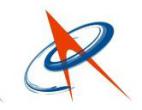 总 目 录第一卷投标人须知及投标要求第一章	投标人须知	4一.	说明	41. 适用范围	42. 定义	43. 投标费用	5二.	询价文件	54. 询价文件的构成	55. 询价文件的澄清	66. 询价文件的修改	6三.	询价响应文件的编写	67. 投标语言	78. 询价响应文件计量单位	79. 询价响应文件的组成	710. 投标格式	811. 投标报价	812 投标人资格的证明文件	913. 证明投标货物符合询价文件技术要求的文件	914. 投标保证金	1015. 投标有效期	1116. 询价响应文件的式样和文件签署	11四.	询价响应文件的递交	1217. 询价响应文件的密封和标记	1218. 投标截止期	1319. 迟交的询价响应文件	1320. 询价响应文件的修改和撤回	13五.	开标与评标	1421. 开标	1422. 评标工作	1423. 询价文件的澄清	1424. 询价响应文件的初审	1525.标后测评	1726. 保密及其它注意事项	17六.	授予合同	1827. 合同授予标准	1828. 授标时更改采购货物数量的权力	1829. 评标结果的公示	1830. 接受和拒绝任何或所有投标的权力	1831. 中标通知书	1832. 签订合同	1933. 履约保证金	1934. 中标服务费	1935．质疑须知	2036. 其它	22第二章	合同（格式）	23第三章 附件	241. 法定代表人授权书	262. 投 标 函	273.资格证明文件	293.1投标商资格声明	293.2 项目授权书	304.投标报价表格	314.1 开标一览表(唱标表)	314.2 投标报价一览表	324.3 货物分项报价一览表	334.4备件、专用工具和消耗品价格表	345. 技术规格偏差一览表	356. 商务条款偏差一览表	367. 货物(产品)规格一览表	378. 投标人质保承诺、售后服务计划及安装（格式）	389.制造商质保承诺及售后服务（格式）	4010.货物技术证明资料（可以附件形式提供）	4011.投标人实力及投标产品简介	4112.项目技术负责人简历表	4213.拟用于本项目主要管理人员一览表	4314.反商业贿赂承诺书	4415.投标诚信承诺书	4416.放弃（或更改）投标说明书（格式）	45第二卷  商务技术文件第四章   投标邀请函………………………………………………………………………….46第五章   询价项目资料表…………………………………………………………………….52第六章   合同条款资料表…………………………………………………………………….56第七章   项目需求及技术规格要求………………………..……………………………….57第 一 卷投标人须知及投标要求投标人须知说明1. 适用范围   本询价文件仅适用于河南省政府采购公开询价的货物及伴随服务。2. 定义2.1   采购人:第二卷第五章“询价项目资料表”中所述的、依法进行政府采购的国家机关、事业单位、团体组织。招标代理机构：取得中华人民共和国财政部或河南省政府采购招标代理资质，受采购人委托组织询价活动，在询价过程中负有相应责任的社会中介组织。合格投标人注册于中华人民共和国境内，具有独立承担民事责任能力的法人。与采购人、采购人就本次询价的货物委托的咨询机构、招标代理机构、以及上述机构的附属机构没有行政或经济关联。遵守国家法律、法规和河南省财政厅及招标代理机构有关询价的规定。具有良好的商业信誉和健全的财务会计制度。具有履行合同所必需的专业技术和设备供应能力。有依法缴纳税收和社会保障资金的良好记录。参加本次采购活动前三年内，在经营活动中没有重大违法记录。已购买询价文件并在招标代理机构登记备案的。法律、行政法规规定的其他条件。中标人：接到并接受中标通知，最终被授予合同的投标人。询价响应文件：指投标商根据询价文件提交的所有文件。供应商：根据河南省政府采购要求，能够向采购人提供货物及伴随服务的法人。货物：指除了咨询服务以外的所有的物品、设备、装置和/或包括附件、备品备件、图纸、技术文件、用于运输和安装的包装、培训、维修和其他类似服务的供应。2.8   质保：本次采购所要求的质保或质保期限，是指供应商所提供的产品在承诺的质保期限内发生质量问题，必须提供伴随服务及必须无条件更换产品（注：所需的一切费用均已包含在该标段投标总报价中），并由此享用原询价响应文件中承诺的质保期限及伴随服务。3. 投标费用无论投标过程中的作法和结果如何,投标人应自行承担所有与参加投标有关的全部费用，招标人和招标代理机构在任何情况下均无义务和责任承担上述费用。询价文件4. 询价文件的构成   询价文件用以阐明本次询价的货物要求、询价投标程序和合同条件。询价文件由下述部分组成： 第一卷    商务文件投标人须知合同（格式）附件第二卷    技术文件投标邀请函询价项目资料表合同条款资料表项目需求及技术规格要求   投标人应仔细阅读询价文件中投标人须知、合同条款的所有事项、格式要求和技术规范，按询价文件的要求提供询价响应文件，并保证所提供的全部资料的真实性，以使其投标对询价文件做出实质性响应，否则，将承担其投标被拒绝或废标的风险。照抄或复印询价文件技术及商务要求的、手写的、未按规定签署的询价响应文件将导致废标。   如果第一卷和第二卷对同一事项的描述有冲突或矛盾，除非采购人或招标代理机构另有解释，以第二卷为准。   本次询价文件若电子询价文件和纸质询价文件有不一致的地方，均以纸质询价文件为准。5. 询价文件的澄清5.1   投标人对询价文件如有需要澄清（或现场答疑）的疑问，应在投标截止3日前以书面方式通知到招标代理机构。招标代理机构将视情况在投标截止3日前对澄清（或现场答疑）内容予以书面回复。6. 询价文件的修改在投标邀请函中所述的投标截止日期前，招标代理机构可主动地或在解答投标人提出的澄清问题时对询价文件进行修改。   询价文件的修改将以书面方式通知到已购买询价文件的所有潜在投标人，并构成询价文件的一部分，对所有投标人均具有约束力。   投标人在收到上述通知（或修改、或澄清）后，应立即向招标代理机构回函确认，否则视为已接收，并同意通知（或修改、或澄清）内容。   为使投标人有充分的时间对询价文件的修改部分进行研究，招标代理机构将根据《政府采购货物和服务招标投标管理办法》（财政部第87号令）适当延长投标截止期。询价响应文件的编写7. 投标语言7.1   询价响应文件以及投标人所有与采购人及招标代理机构就投标来往的函电均使用中文。投标人提供的外文资料应附有相应的中文译本，并以中文译本为准。8. 询价响应文件计量单位8.1   除在询价文件的技术文件中另有规定外，计量单位均使用公制计量单位。9. 询价响应文件的组成   询价响应文件包括下列部分：按照第10、11条要求填写的:投标函投标报价表货物分项报价表备件专用工具价格表按照第12条要求出具的资格证明文件；投标人营业执照法定代表人授权书法定代表人和其授权投标代表人身份证件投标厂商资格申明按照第13条要求提交：货物规格表技术规格/商务条款偏差表保证货物正常运行的技术服务和备品清单等按照第14条规定提交的投标保证金。供开标时使用的与密封询价响应文件分别递交的开标一览表。   询价文件中的每个分包（捆），是项目询价不可拆分的最小投标单元，投标人必须按此分包（捆）编制询价响应文件，提交相应的文件资料，拆包投标或漏项投标将视为非实质性响应予以废标。投标人如同时投标多包，可提交一套资质证明文件。10. 投标格式10.1  投标人应按照询价文件中提供的格式（见第一卷第三章 附件）要求如实填写投标函、开标一览表、投标报价表、货物技术规格和偏差表，并按询价文件提供的资格证明格式（见第一卷第三章 附件）提交询价文件要求的资格证明文件。11. 投标报价投标人应按照询价文件提供的投标报价表格式填写提供各项货物及服务的单价、分项总价和总投标价。如果单价、分项总价和总投标价之间有差异，评标以单价为准。投标人必须无条件接受以其所报单价为基准的价格调整，否则其询价响应文件将被拒绝。  投标总报价应是采购人指定地点交货的包括交货前发生的各种税费、运费及保险费、运杂费、以及伴随的其它服务费总报价。总报价分解为：设备和附属装置、备品备件和专用工具、卖方技术服务（安装、调试、运行）报价、采购人派员参加技术联络和工厂监造、检验、技术培训费用、运保费、各类税费及验收检测费，各项报价应准确填入投标报价表相应栏内。  投标人根据上述规定所作分项报价的目的只是为了评标时对询价响应文件进行比较的方便，但并不限制采购人订立合同的权力。  投标报价应完全包括询价文件规定的货物和服务范围，不得任意分割或合并所规定的分项。  投标人对每种货物只允许有一个报价，采购人和招标代理机构不接受有任何选择报价的投标，投标货币：人民币。注：在本次采购项目各包段中，如遇到某单项设备有两种以上配置要求的情况，以最低配置参与投标报价。  投标人不得以任何理由在开标后对投标报价予以修改，报价在投标有效期内是固定的，不因任何原因而改变。任何包含价格调整要求和条件的投标，将被视为非实质性响应投标而予以拒绝。12 投标人资格的证明文件12.1依据第二卷第五章“询价项目资料表”中的要求按第一卷第三章“附件”规定的格式提交相应的资格证明文件，作为询价响应文件的一部分，以证明其有资格进行投标和有能力履行合同。12.2 若投标人提供的货物及服务不是投标人自己制造的，对有约定的货物，则必须提供（根据询价文件第二卷第五章或第七章）制造商（或产品总代理）出具其制造货物响应本次询价的正式授权书，对于产品总代理则同时必须提供制造商对其的授权书。12.3  投标人具有履行合同所需的财务、技术和生产能力的证明文件。      财务要求：为便于评标专家及采购人更进一步了解投标人的财务状况及经营能力，投标人须提供近期经过会计师事务所或税务部门年检的财务报表复印件。12.4  投标人有能力履行询价文件中规定的保养、修理、供应备件和培训等其它技术服务的义务的证明文件。12.5  投标人提供询价文件业绩要求的证明合同文件。13. 证明投标货物符合询价文件技术要求的文件13.1  投标人应提交证明其拟供货物和服务符合询价文件规定的技术响应文件，作为询价响应文件的一部分。13.2  在产品规格一览表中应说明货物的品牌型号、规格参数、制造商及原产地等，交货时出具原产地证明及合格出厂证明。13.3   询价文件中为简述货物品质、基本性能而标示的品牌或型号仅供投标人选择货物在质量、水平上的比照参考，不具有限制性。投标人可提供品质    相同或优于同类产品的货物。13.4   证明文件可以是文字资料、图纸和数据，并应提供：（1）货物主要技术指标和性能的详细描述；（2）保证货物正常和连续运转期间所需的所有备件和专用工具的详细清单；包括其价格和供货来源资料；（3）投标货物制造厂商授权(若要求提供)；（4）投标货物或投标工程的运行服务方案。13.5  投标人应对询价文件技术要求逐条应答，并标明与询价文件条文的偏差和例外。对询价文件有具体规格、参数的指标，投标人必须提供其所投货物的具体数值。13.6  本询价文件执行“财库〔2019〕9号 财政部关于调整优化节能产品、环境标志产品政府采购执行机制的通知”的规定：依据品目清单和认证证书实施政府优先采购和强制采购。采购人拟采购的产品属于品目清单范围的，采购人及其委托的采购代理机构应当依据国家确定的认证机构出具的、处于有效期之内的节能产品、环境标志产品认证证书，对获得证书的产品实施政府优先采购或强制采购。　　中国政府采购网（www.ccgp.gov.cn）建立与认证结果信息发布平台的链接，方便采购人和采购代理机构查询、了解认证机构和获证产品相关情况。对列入品目清单的产品投标人应将查询页面附进询价响应文件中。　              节能产品政府采购品目清单注：1.节能产品认证应依据相关国家标准的最新版本，依据国家标准中二级能效（水效） 指标。上述产品中认证标准发生变更的，依据原认证标准获得的、仍在有效期内的认证证书可使用至 2019 年 6 月 1 日。以“★”标注的为政府强制采购产品。环境标志产品政府采购品目清单注：环境标志产品认证应依据相关标准的最新版本13.7  根据《财政部 工业和信息化部 国家质检总局 国家认监委关于信息安全产品实施政府采购的通知》财库〔2010〕48号文件要求，各潜在投标人在本次投标活动中投标货物中，如有涉及到安全操作系统产品、安全隔离与信息交换产品、安全路由器产品、安全审计产品安、全数据库系统产品、反垃圾邮件产品、防火墙产品、入侵检测系统产品、数据备份与恢复产品、网络安全隔离卡与线路选择器产品、网络脆弱性扫描产品、网站恢复产品、智能卡cos产品时，则所投涉及到上述货物的产品必须提供由中国信息安全认证中心颁发的有效认证证书。13.8  所投产品已列入国家强制性产品认证的产品，必须提供通过国家3C认证的有关证明材料（可提供合法查询网址）。14. 投标保证金14.1  投标人应按第二卷第五章“询价项目资料表”中规定的数额向招标代理机构提交投标保证金。14.2  下列任一情况发生时，投标保证金将不予退还：投标人在询价文件规定的投标有效期内撤回其投标；在询价响应文件中有意提供虚假材料;中标人拒绝在中标通知书规定的时间内签订合同;中标人未能在询价文件规定提交履约保证金；未按询价文件规定按时向招标代理机构交纳中标服务费。15. 投标有效期15.1  投标有效期是保障投标、开标、评标、定标以及签订合同全过程时效要求，是招标、投标体现法律效力的前提条件。15.2  询价响应文件应自投标规定的开标日起，在第二卷第五章“询价项目资料表”规定的时间内保持有效。15.3  在特殊情况下，采购人和招标代理机构可征求投标人同意延长投标有效期。这种要求与答复均应以书面形式提交。投标人可以拒绝这种要求，但其投标保证金不予退还。同意延期的投标人将不会被要求也不允许修改其投标，但可要求其相应延长投标保证金的有效期。第14、15条有关退还和不予以退还投标保证金的规定在投标有效期的延长期内继续有效。16. 询价响应文件的式样和文件签署16.1  投标人应准备一份询价响应文件正本和第二卷第五章“询价项目资料表”规定数目的副本，每套询价响应文件应清楚地标明“正本”或“副本”。副本应与正本内容一致，若副本与正本存在文字或表述的不符之处，以正本为准。16.2  询价响应文件及所有文件必须是打印件，（若是手写体，应文字清晰工整，并在该页面加盖公章）并由投标人或经正式授权的代表签字，授权代表必须将以书面形式出具的“法定代表人授权书”附在询价响应文件中，，并将所有的询价响应文件资料装订成册，没有装订成册或签署的，其投标带来的计算、缺页、少页、废标等风险有该投标人承担。询价响应文件副本可为正本完整的复印件。16.3  任何行间插字、涂改和增删，必须由投标人签字人用姓或首字母在旁边签字或加盖公章后有效。16.4  电报、电传和传真、电子邮件询价响应文件一律不接受。16.5  询价响应文件制作规范：各项证明文件（包括彩页）均应装订在其询价响应文件中，同时要求询价响应文件编制封面、目录、页码，用胶装（为永久性不可拆分）装订成册。16.6  询价响应文件内容的有效性：投标人提供自己或所投设备生产厂家的各类认证或证书在其有效期内，否则应提供主管部门出具的延期受理证明或原证书继续有效的说明。询价响应文件的递交17. 询价响应文件的密封和标记17.1  为便于开标和唱标，投标人应将“开标一览表（唱标表）”（见第一卷第三章3.1）单独用信封密封提交，信封上应标明“投标人名称、地址、标（包）段名称及投标报价表”字样并加盖单位公章。如果该投标人询价响应文件中的报价与“开标一览表（唱标表）”报价之间存在差异，该投标人应接受评标所进行的修正，并承担一切不利于投标人的责任。17.2  投标人应将询价响应文件正本和副本密封装在信袋中，并在信袋上标明“正本”或“副本”字样。正本和副本分开密封或放一起密封均可。17.3  封袋均应：标明递交至第二卷第四章“投标邀请函”中载明的地址。注明“询价项目资料表”中载明的项目名称、询价编号、包名、正本、副本及“在    年    月   日    分之前不得启封”字样，在后面注明本询价文件规定的开标日期和时间。写明投标人的名称和地址。17.4  如果外层封袋上未按17.2、17.3要求密封和加写标记，采购人和招标代理机构对误投或过早启封概不负责。招标代理机构拒收未装订成册的询价响应文件。17.5  投标人应清楚询价文件应直接从招标代理机构获得，根据复制询价文件编制的询价响应文件将被拒收。18. 投标截止期18.1  投标人应在不迟于第二卷第四章“投标邀请函”中规定的截止日期和时间将询价响应文件按照“询价项目资料表”中载明的地址递交至招标代理机构组织的开标现场、迟交或误交其他地方的，其投标将被拒绝。18.2  采购人和招标代理机构可以按第5、6条规定，通过修改询价文件自行决定酌情延长投标截止期限。在此情况下，采购人、招标代理机构和投标人受投标截止期制约的所有权利和义务均应延长至新的截止日期。19. 迟交的询价响应文件19.1  招标代理机构将拒绝并原封退回在第18条规定的投标截止期后收到的任何询价响应文件。20. 询价响应文件的修改和撤回20.1  投标人在递交询价响应文件后，在投标截止时间之前可以修改或撤回其询价响应文件，但投标人必须在投标截止时间之前将修改或撤回的书面通知递交至招标代理机构。20.2  投标人的修改或撤回通知书应按第17条规定编制、密封、标记和递交。20.3  在投标截止期之后，投标人不得对其投标做任何实质性条款修改。20.4  从投标截止期至投标人在询价响应文件中载明的投标有效期满期间，投标人不得撤回其投标，否则其投标保证金将按照第14条的规定不予以退还。开标与评标21. 开标21.1  招标代理机构在第二卷第四章“询价邀请函”中规定的日期、时间和地点组织开标。开标时所有投标人应派代表参加。参加开标的代表应签名报到以证明其出席。21.2  开标时，招标代理机构当众宣读投标人名称、修改和撤回投标的通知、投标价格、折扣声明、交货地当、交货日期、质保承诺等内容。21.3  招标代理机构将对开标情况做详细记录。22. 评标工作22.1  评标工作由评标委员会（下称评委会）主持，对所有投标人的询价响应文件进行审评，推荐出1～3名中标候选人。22.2  评委会成员为3人及以上单数经济、技术专家和采购人代表组成，其中外聘专家不少于三分之二，根据《中华人民共和国政府采购法》、《政府采购评审专家管理办法》（财库[2003]119号）、《河南省政府采购专家管理操作规程》从河南省政府采购专家库中随机抽取。23. 询价文件的澄清23.1  投标方在收到询价文件后，若有问题需要澄清，应于收到询价文件后以书面形式（包括书面文字或传真）向招标方提出，招标方对询价文件的澄清要求视情况以书面形式或标前会的方式予以解答，并在认为有必要时，将书面答复送给所有获得询价文件的投标方，该答复文件与询价文件具有同等法律效力。招标方将不公开问询的来源，澄清要求须在开标前3天提出，否则无效。23.2	对与本项目有关的通知、询价补充文件等内容，招标方将以书面的形式送达所有已登记备案并领取了询价文件的投标方，通讯地址和传真号码以投标方的登记备案为准。所有收到通知的投标方都应以同等方式立即予以回复确认。因登记有误或传真线路故障等导致通知延迟送达或无法送达，招标方不承担责任。23.3为了有助于对询价响应文件进行审查、评估和比较，评委会有权向投标人质疑，请投标人澄清其投标内容。投标人有责任按照招标代理机构通知的时间、地点、方式由投标人或其授权代表进行答疑和澄清。23.4  重要澄清的答复应是书面的，并由投标人法定代表人或其委托代理人签字。23.5  投标人的澄清文件是询价响应文件的组成部分，并取代询价响应文件中被    澄清的部分。23.6  询价响应文件的澄清不得对投标内容进行实质性修改。24. 询价响应文件的初审24.1  评委会将审查询价响应文件是否完整、总体编排是否有序、文件签署是否合格、投标人是否提交了投标保证金、有无计算上的错误等。24.2  算术错误将按以下方法更正：若单价计算的结果与总价不一致，以单价为准修改总价；若文字表示的数值与数字表示的数值不一致，以文字表示的数值为准。若投标人不接受对其错误的更正，其投标将被拒绝。24.3  允许修正询价响应文件中不构成重大偏离的、微小的、非正规的、不一致或不规则的地方。24.4  在对询价响应文件进行详细评估之前，评委会将确定每一投标是否对询价文件的要求做出了实质性的响应，而没有重大偏离。实质性响应的投标是指投标符合询价文件的所有条款、条件和规定且没有重大偏离和保留。重大偏离和保留是指对询价文件规定的范围、质量和性能产生重大或不可接受的偏差，或限制了招标代理机构、采购人的权力和投标人的义务的规定，而纠正这些偏离将影响到其它提交实质性响应投标的投标人的公平竞争地位。24.5  评委会判断询价响应文件的响应性仅基于询价响应文件本身内容而不靠外部证据。24.6  评委会将依据投标人提供的资格证明文件审查投标人的财务、技术和生产能力。24.7  评标原则  (1)按照“公正、公平”的原则对待所有投标人。  (2)坚持询价文件的所有相关规定，公平评标。  (3)验证：提供合同及相关原件查验，现场未提供原件的或提供的不符合的，均视为未提供（每位投标人只有一次验证机会，验证工作结束后，任何单位和个人不得以任何借口和理由要求对验证内容进行补充或更正。注：评标委员会有权决定评标现场是否验证。）。24.8  评标标准  (1)在询价采购中，出现下列情形之一的，应予废标：      a．出现影响采购公正的违法、违规行为的；         b．因重大变故，采购任务取消的。  (2)在投标过程中，出现下列情况之一的，按照无效投标处理：    a.未按照询价文件规定要求密封、签署、签章的；b.不具备询价文件中规定资格要求的；c.未按要求缴纳投标保证金的；  (3)评标中有下列情形之一的，其投标将会被拒绝：    a.不符合法律、法规和询价文件中规定的其他实质性要求的。b.投标价超出采购人预算且采购人不能支付的投标将会被拒绝；c.询价响应文件附有招标人不能接受的条件；d.询价响应文件中对同一货物或标段提供选择性报价的；e.商务偏差表或技术偏差表存在弄虚作假的；f.投标有效期不满足询价文件要求的；g.超出经营范围投标；    h.资格证明文件不全，或不满足询价文件规定的投标人资质要求；  i.询价响应文件没有法定代表人签字、或签字人没有法定代表人有效委托书、没有被授权代表签字和加盖公章；  j.开标一览表、技术偏差表没有签字盖章的；  k.询价响应文件正、副本份数不符合询价文件要求的；  l.询价响应文件中载明的标准和方法等不符合询价文件要求；  m.询价响应文件中有更改原询价文件内容行为的。(4)在询价响应文件中，出现下列情形之一的， 其投标有可能被拒绝：        a.交货完工期不确切、不肯定或不满足询价文件要求的投标；        b.对付款方式不满足询价文件要求的；        c.投标人没有实质性响应询价文件的要求和条件的，对询价文件中所要        求提交的商务和技术文件未按要求提供的或提供不完善的；        d.投标人低于成本价格竞标的；         e.询价响应文件中提供的货物数量存在漏项或与询价文件要求不符合的。24.9    评标办法及评标细则详见本询价文件第二卷第五章         a.采用最低报价法评标时，在价格、服务、技术要求等条件同等条件下，价格最低的投标人为中标候选人或中标人。d.对开标后投标人所提出的优惠条件不予以考虑；25.标后测评  25.1 如果本次评标有争议，评标委员会将保留对推荐的中标单位进行标后测试的权利，标后测试将充分考虑中标候选人和/或生产商设备的技术、设备的生产能力和商业信誉等。评标委员会将按第12、13条规定提交的证明文件原件、设备综合测试情况结合询价文件及询价响应文件等进行测评。25.2  如果测评通过，招标代理机构将把合同授予该投标人；如果测评没有通过，采购人和招标代理机构将拒绝其投标，并对下一个最低评标价或最高评标得分的投标人能否令人满意地履行合同义务作类似测评。26. 保密及其它注意事项26.1  评标是招标工作的重要环节，评标工作在评委会内独立进行。26.2  评委会将遵照规定的评标方法，公正、平等地对待所有投标人。26.3  在开标、评标期间，投标人不得向评委询问评标情况，不得进行旨在影响评标结果的活动，否则其投标可能被拒绝。26.4  为保证评标的公正性，开标后直至授予投标人合同，评委不得与投标人私下交换意见。26.5  在评标工作结束后，凡与评标情况有接触的任何人不得擅自将评标情况扩散出评标人员之外。26.6  本包段投标不足三家，招标代理机构将不予以对本包段唱标。26.7  河南省财政厅政府采购处是河南省政府采购招标活动的管理监督机构。授予合同27. 合同授予标准27.1  除第33条的规定之外，招标代理机构将把合同授予被确定为实质上响应询价文件要求，并有履行合同能力的评标价最低或评分最高的投标人，如果第一中标人未能履行合同职责，则授权具有履行合同的下一个评标价最低或评分最高的投标人作为中标人。28. 授标时更改采购货物数量的权力28.1招标代理机构和采购人在授予合同时有权在第二卷第五章“询价项目资料表”规定的范围内，对第二卷第七章“货物需求一览表”中规定的货物和服务的数量予以增加或减少，但不得对货物、单价或其它的条款和条件做任何改变。29. 评标结果的公示29.1  采购代理机构在评标结束后五个工作日内将评标报告送采购人。采购人在收到评标报告后五个工作日内，按照评标报告中推荐的中标候选供应商顺序确定中标供应商。采购人按规定确定中标供应商后，采购代理机构在河南政府采购网(http://www.hngp.gov.cn)或河南教育招标网(http://www.hnzbedu.com)发布中标公告。29.2  投标人若对评标结果有疑问，按照财政部第94令文件有关规定的程序进行投诉和质疑，但须对投诉和有权质疑内容的真实性承担责任（详见第18页质疑须知）。30. 接受和拒绝任何或所有投标的权力30.1  如出现重大变故，采购任务取消情况，招标代理机构和采购人保留因此原因在授标之前任何时候接受或拒绝任何投标、以及宣布询价无效或拒绝所有投标的权力，对受影响的投标人不承担任何责任。31. 中标通知书31.1  在投标有效期满之前，招标代理机构将以书面形式通知中标人中标。31.2  中标通知书将作为进行合同谈判和签订合同的依据。32. 签订合同32.1  中标人应按中标通知书指定的时间、地点，与采购人进行合同谈判。32.2  询价文件、中标人的询价响应文件和澄清文件等，均应作为签约的合同文本的基础。32.3  如采购人或中标人拒签合同，则按违约处理。32.4  如中标人不按第32.2条约定谈签合同，招标代理机构和采购人将报请政府采购行政主管部门将取消其中标决定，其投标保证金不予退还。招标代理机构和采购人可在候选中标单位中重新选定中标单位。32.5  中标人应在签订合同之日起五（5）个工作日内，将合同副本三（3）份报招标代理机构备案。33. 履约保证金33.1  为了确保工期和质量，供方在与需方签署供货合同时须向需方（财务处）交纳中标金额5%的履约保证金，待验收合格7天内一次性无息退还。34. 中标服务费34.1  中标人应在领取中标通知书的同时，按第二卷第五章“询价项目资料表”中的规定向招标代理机构支付中标服务费。根据国家计委计价格〔2002〕1980号文件和发改办[2003]857号文件规定，招标代理服务收费具体标准如下：
　　　注1、 按本表费率计算的收费为招标代理服务全过程的收费基准价格，单独提供编制询价文件（有标底的含标底）服务的可按规定标准的30%计收。
　　2、招标代理服务收费按差额定率累进法计算。例如：某货物招标代理业务中标金额为6000万元，计算招标代理服务收费额如下：
　　　　 100万元×1.5%=1.5万元
　      （500－100）万元×1.1%=4.4万元
　　　　（1000－500）万元×0.8%=4.0万元
　　　　（5000－1000）万元×0.5%=20万元
　　　　（6000－5000）万元 ×0.25%=2.5万元
　　　　合计收费=1.5＋4.4+4.0+20+2.5=32.4万元35．质疑须知投标人若对评标结果有疑问，有权按照财政部令第87号《政府采购货物和服务招标投标管理办法》和财政部令第94号《政府采购供应商质疑投诉处理办法》规定的程序进行质疑和投诉，但须对质疑和投诉内容的真实性承担责任。36. 其它36.1  如果中标人未按上述有关规定执行，在此情况下，招标代理机构和采购人可将根据《政府采购货物和服务招标投标管理办法》有关要求，该标授予下一个最低评标价或评标得分最高的投标人作为中标人，或重新询价。合同（格式）  合同编号：（中标项目编号）河南经贸职业学院政府采购货物合同（ 合同模板）甲方：                        乙方：                          本合同于     年  月  日由甲乙双方按下述条款签署。在甲方为获得（货物简介）货物和伴随服务实施公开招标情况下，乙方参加了公开招标。通过公开招标，甲方接受了乙方以总金额（币种，用文字和数字表示的合同价）（以下简称“合同价”）的投标。双方以上述事实为基础，签订本合同。一、供货范围及分项价格表（详见附件1、附件2）1.本合同所指设备详见附件1、附件2 ，此附件是合同中不可分割的部分。     2.总价中包括设备金额、包装、运输保险费、装卸费、安装及相关材料费、调试费、软件费、检验费及培训所需费用及税金等，甲方不再另行支付任何费用。二、质量及技术规格要求乙方须按合同要求提供全新设备（包括零部件、附件、备品备件等），设备的质量标准、规格型号、具体配置、数量等符合招标标书要求，其产品为原厂生产，且应达到乙方询价响应文件及澄清文件中明确的技术标准。乙方应在本合同生效后7个工作日内向甲方提供安装计划及质量控制规范；并于    月    日前进驻安装现场；所有设备运送到甲方指定地点后，双方在  日内共同验收并签署验收意见。如甲方无正当理由，不得拒绝接收；在安装调试过程中，甲方有权采取适当的方式对乙方产品质量标准、规格型号、具体配置、数量以及安装质量和进度等进行检查。甲方如果发现乙方所供设备不符合合同约定，甲方有权单方解除合同，由此产生的一切费用由乙方承担。包装与运输设备交付使用前发生的所有与设备相关的运输、安装及安全保障事项等均由乙方负责；设备包装应符合抗震、防潮、防冻、防锈以及长途运输等要求，对由于包装不当或防护措施不力而导致的商品损坏、损失、腐蚀等损失均由乙方承担；在设备交付使用前所发生的所有与设备相关的经济纠纷及法律责任均与甲方无关。四、质保期与售后服务（详见附件3）1.所有设备免费质保期为      年（自验收合格并交付给甲方之日起计算），终身维护、维修。2.在质保期内，因产品质量造成的问题，供货方免费提供配件并现场维修，且所提供的任何零配件必须是其原设备厂家生产的或经其认可的。产品存在质量问题，甲方有权要求乙方换货。3.乙方须提供一年    次全免费（配件+人力）对产品设备的维护保养。4.乙方承诺在郑州设有售后服务站，凡设备出现故障，自接到甲方报修电话1小时内响应，3小时内到达现场，24小时内解决故障问题。保修期外只收取甲方零配件成本费，其他免费。5.乙方有责任对甲方相关人员实施免费的现场培训或集中培训措施，保证甲方相关人员能够独立操作、熟练使用、维护和管理有关设备。                                                                                                                    6.其它：五、技术服务1.乙方向甲方免费提供标准安装调试及   人次国内操作培训。2.乙方向甲方提供设备详细技术、维修及使用资料。3.软件免费升级和使用。六、专利权乙方应保证甲方在使用其所提供的产品时免受第三方提出侵犯其专利权、商标权或保护期的起诉。免税   1.属于进口产品，用于教学和科研目的的，中标价为免税价格。   2.免税产品应由甲乙双方依据海关的要求签订委托进口代理协议，确认甲乙双方的责任与义务。委托进口代理协议作为本合同的不可分割部分。   3.免税产品通关时乙方必须进行商检，未商检的，造成的损失由乙方承担。八、交货时间、地点与方式1.乙方于    年  月  日之前将货物按甲方要求在甲方指定地点交货、安装、调试完毕，并具备使用条件，未经甲方允许每推迟一天，按合同总额的千分之五扣除违约金。2.乙方负责所供货物包装、运输、安装和调试，并承担所发生的费用；甲方为乙方现场安装提供水、电等便利条件。3.安装过程中若发生安全事故由乙方承担。4.乙方安装人员应服从甲方的管理，遵守国家法律法规和学校相关制度，否则一切后果均由乙方承担。5.货物交付使用前，乙方负责对提供货物进行看管，并承担货物的丢失、损毁等风险。九、验收方式1.初步验收。甲方按合同所列质量标准、规格型号、技术参数以及数量等在现场验收，并填写初步验收单（详见附件4）。验收时，甲方有权提出采用技术和破坏相结合的方法。乙方应向甲方移交所供设备完整的使用说明书、合格证及相关资料。乙方在所有设备（工程）安装调试、软件安装完毕后，开展现场培训，使用户能够独立熟练操作使用仪器或设备，尔后由供需双方共同初步验收；甲乙双方如产生异议，由第三方重新进行验收。如果乙方提供的货物与合同不符，甲方有权拒绝验收，由此所产生的一切费用由乙方承担。2.正式验收：依据河南省财政厅“《关于加强政府采购合同监督管理工作的通知》【豫财购（2010）24号】”文件要求，政府采购合同金额50万元以上的货物采购项目，由使用单位初验合格后，向学校国有资产管理处提出验收申请，由采购单位领导牵头，会同财务、审计、监察、资产管理及专家成立验收专家组进行正式验收。学校验收通过后，才能支付合同款项。十、付款方式 1.本合同总价款（大写）为：                 （小写：￥     元）。    2.付款方式：货物验收合格后，经审计后，甲方向乙方支付全部货款的95％即人民币       元整（小写：￥    元），质保期满后，甲方向乙方支付剩余货款5％即人民币     元整（小写：￥    元）。十一、履约担保乙方向甲方以现金或转账的方式提供合同总额5%的履约保证金。履约担保金在签订合同前交学校财务处，货物验收合格，正式交付使用后予以退还。十二、违约责任乙方所交的货物产地、品牌、型号、规格、质量以及技术标准、数量等不符合合同要求，甲方有权拒收，由此产生的一切费用由乙方负责；因货物更换而造成逾期交货，则按逾期交货处理，乙方应向甲方每天支付合同标总额日千分之五的违约金。甲方无正当理由拒收设备，应向供方偿付拒收设备款额百分之五的违约金。甲方逾期付款，应向乙方支付本合同标的总额的日万分之四的违约金。十三、其它1.组成本合同的文件及解释顺序为：投标书及其附件、本合同及补充条款；询价文件及补充通知；中标通知书；国家、行业或企业（以最高的为准）标准、规范及有关技术文件。2.双方在执行合同时产生纠纷，协商解决；协商不成，由郑州仲裁委员会仲裁，不服仲裁可向甲方所在地人民法院提起诉讼。3.本合同共    页，一式八份，甲方执四份，乙方执二份，招标公司执二份。4.本合同未尽事宜，供需双方可签订补充协议，与本合同具有同等法律效力。5.合同有效期：本合同双方签字盖章后生效，合同签署之日起至合同内容执行完毕为本合同有效期。甲方：                               乙方： 地址：                               地址: 签字代表（或委托代理人）：            签字代表：电话：                              电话：                          开户银行：                              账号：合同签署日期：       年    月    日                附件1：                                            供货范围及分项价格表                          单位：元附件2：设备技术规格参数、功能描述及配置清单表附件3：                                     售后服务计划及保障措施                           （由制造商及中标商签字盖章确认）附件4：                    河南经贸职业学院仪器设备初步验收单No.                                         年   月   日附件5：                                      中标通知书 第三章 附件 投标标文件封面样式（注：包号为必填项）正（副）本（华文中宋三号字）×××××项目（华文新魏初号字）询价编号及包号：                    （宋体小二字）投标文   件（隶书50号字）公司名称：  年		 月		 日（华文新魏一号字）1. 投 标 函致：                                        （招标代理机构名称和采购人名称）    根据贵方的投标邀请（询价编号：      ），签字代表（全名、职务）经正式授权并代表投标人（投标人名称、地址）提交下述文件正本一份和副本二份，并对之负法律责任。开标一览表（唱标表）投标报价一览表货物分项报价一览表备件、专用工具和消耗品价格表货物规格一览表技术规格/商务条款偏差一览表按询价文件投标人须知和商务/技术条款要求提供的有关文件本次投标要求的个项资格证明文件金额为人民币       元投标保证金据此函，签字代表宣布同意如下：所附投标报价表中规定的应提供的项目     标（包）段投标总价为人民币      ，（文字表示）           。注：如果投标人参与了多个包段，则此条应按包段分别列出。如果我们的询价响应文件被接受，我们将按询价文件的规定签订并严格履行合同中的责任和义务。投标人已详细审查全部询价文件，包括修改文件以及全部参考资料和有关附件。我们完全理解并同意放弃对这方面有不明及误解的权力。本投标所有标（包）段自开标日起有效期均为60日历天。如果我单位在规定的开标时间后，投标有效期内撒回投标，其投标保证金将不被退还。投标人承诺，与招标方聘请的为此项目提供咨询服务及任何附属机构均无关联，非招标方的附属机构。投标人同意提供按照贵方可能要求的与其投标有关的一切数据或资料，完全理解贵方不一定接受最低价的投标或收到的任何投标。与本投标有关的一切正式往来请寄：地址：　　　　　　　　邮政编码：                        电话：　　　        　　　传真：投标人代表姓名签字:投标人名称（公章）：日期：         2资格证明文件a）营业执照副本、税务登记证副本、组织机构代码证副本（或三证合一）、近一年度财务审计报告或基本开户银行出具的资信证明 、近期依法缴纳税收证明材料、近期依法缴纳社保证明材料等复印件加盖有效印章；投标人须提供近三年内在中华人民共和国境无违法违纪、无不良记录、无不良行为事件发生，未被列入黑名单声明函（原件）。b）根据《关于在政府采购活动中查询及使用信用记录有关问题的通知》(财库[2016]125号)的规定，对列入失信被执行人、重大税收违法案件当事人名单、政府采购严重违法失信行为记录名单的供应商，拒绝参与本项目政府采购活动；投标人需提供信用记录查询结果网页截图，投标人须逐个点开截图。【查询渠道：“信用中国”网站（www.creditchina.gov.cn）、中国政府采购网（www.ccgp.gov.cn）】。比如下图：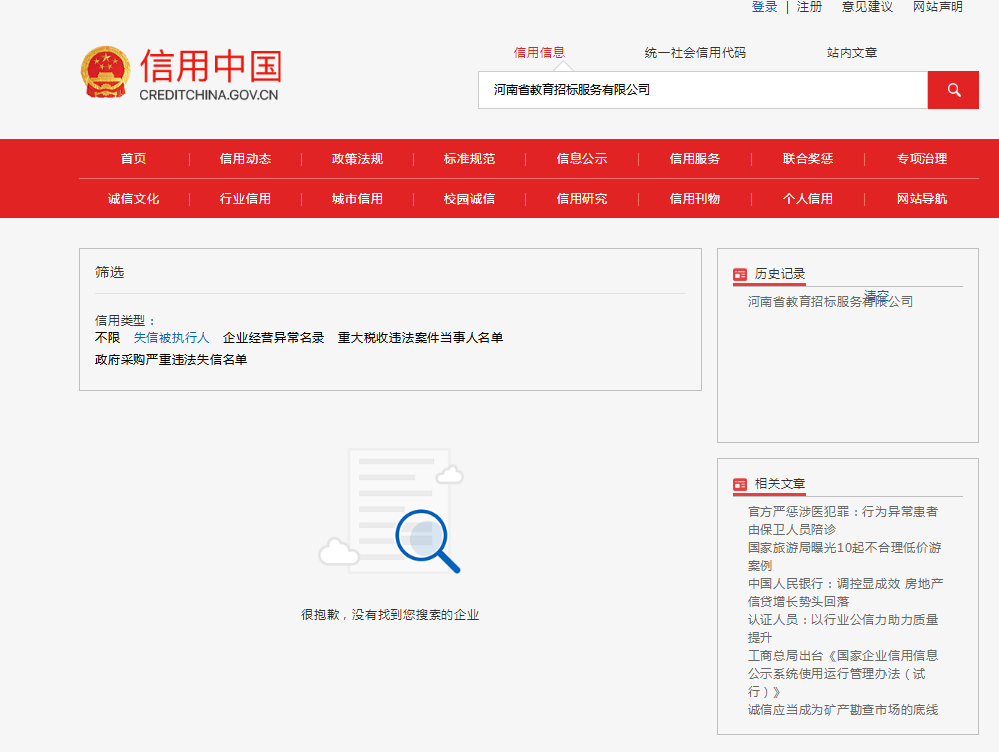 c）若投标人所投货物为进口产品的，投标人还需提供进出口经营资格证明材料。d）法定代表人授权书    本授权书声明：注册于（注册地址名称）的(投标人全名)的在下面签字的             (法定代表人姓名、职务)代表本公司授权（单位名称）的在下面签字的            （被授权人的姓名、职务）为本公司的合法代理人，就招标编号为【     】【项目名称】的投标及合同执行，以本公司名义处理一切与之有关的事务。    本授权书于     年  月  日生效，特此声明。法定代表人签字或盖章：被授权人签字：见证人签字：职务：单位名称（公章）：地址：附件：法定代表人和其授权投标代表人身份证件（复印件）3.资格证明文件3.1投标商资格声明一  基本情况（1）投标人名称（2）总部地址、联系电话、传真（3）成立或/注册日期（提供其营业执照副本复印件）（4）法人代表（5）指定代理商姓名和地址（如有）（6）投标人所属的集团/财团公司（7）投标联系人、联络方式及电话：二  财务状况（1）固定资产（2）流动资产（3）长期负债（4）流动负债（5）资产净值（6）有关开户银行的名称、地址（7）最近三年每年的营业总额（8）最新资产负债表：由会计事务所审核的最近三年的财务报表。三  供应投标货物经验（业绩）（1）最近三年销售记录（2）成功运行两年以上的供货合同（3）近三年中类似货物最终用户单位（4）最终用户出具的证明（正本）（5）业绩要求见第四章兹证明以上陈述是真实的、准确的，所需提供的资料和数据均已提供，我们同意按贵方要求出示有关证明文件。日期            投标商名称             授权代表签字           授权代表职务           电话及传真号码          电子邮件          3.2 项目授权书敬启者：我们           （填写生产厂家名称）是（ 国家名称）的法定制造商，商业总部设在（地址），委托依     国法律设立的商业总部设在（地址）的（经销商名称），作为我方真实的各合法代理人进行下列有效活动：代表我方应招标编号：   号项目     (填写包号及标段名称)询价要求，用我方提供的（货物名称及品牌型号）参加投标，并对我方具有约束力。作为制造商/指定总代理，我方保证以投标合作者来约束自己，并对该次投标共同和分别承担询价文件中所规定的义务。我们兹授予（经销商名称）全权办理和履行上述我方为完成上述各所必须的事宜，具有撤消或替换的全权。兹确认（经销商名称）或其正式授权代表依此合法地办理一切事宜。根据询价文件规定，我们在此保证为上述公司就此询价而提交的货物承担全部质量保证责任。我们于     年   月   日签署本文以资证明。授权方名称（盖章）：                        被授权方名称（盖章）：法人或授权代表人（签字）：                  法人或授权代表人（签字）：授权代表所属部门 ：                         职    务： 联系电话：说明：a.后附：制造商/生产商的有效营业执照及生产许可证及其他证书。b.如果厂商出具的产品授权，是英文格式的，投标人提供一套中文翻译的授权；c.如果投标人参与了多个包段，则应按包段分别列出项目授权书。d.本项目授权书须经双方法人或授权代表人（签字）并盖章有效。4.投标报价表格4.1 开标一览表(唱标表)询价编号：                        说明： 1、本表各标段总价应与询价响应文件中各标段投标报价一览表的总计价格一致，否则投标人承担被拒标的风险。2、与本表同时公开唱标的内容包括对其询价响应文件的修改或撤回通知、投标价折扣声明、其他招标人认为应该宣读的内容等。	  3、本表为唱标用，加盖公章并签字有效，按投标人须知中要求用单独信封密封提交一份。4、开标一览表中每个包只允许有一个投标报价。4.2 投标报价一览表4.3 货物分项报价一览表投标人：（此处填名称并盖章） 项  目：（此处填包号）                                              金额单位：元                                                             投标人授权代表签字：说明：1、技术服务费是指安装、调试、运行等费用。      2、税费主要指非国产货物的关税及其他费等。3、货物名称及分项必须与”货物需求表”相对应。4、如果投标人参与了多个包段，则此表应按包段分别列出。4.4备件、专用工具和消耗品价格表投标人：（此处填名称并盖章）项目：   （此处填包号）                                             金额单位：元                                                     投标人授权代表签字：说明： 1、此表名称栏填写备件、专用工具和消耗品名称。2、备品、专用工具和消耗品必须分类、分项填写。3、如果投标人参与了多个包段，则此表应按包段分别列出。5. 技术规格偏差一览表投标商：（此处填名称并盖章） 项目：   （此处填包号）                                                                                           投标人授权代表签字：  说明：1、投标货物或商务条款存在偏差的必须如实填写本表，否则可能导致投标被废；2、本表货物序号须与“货物需求表”对应；3、请按项目编号填写此表，如果投标人参与了多个包段，则此表应按包段分别列出。4、询价响应文件此偏差表中出现（例如：“要求投标人”、“ 要求不大于或不小于”、“投标人须出具、投标人提供…..”）等类似字、词，有可能被评标委员会视为照抄复制询价文件。6. 商务条款偏差一览表投标人：（此处填名称并盖章） 项目：   （此处填包号）                                                                                          投标人授权代表签字：  7. 货物(产品)规格一览表投标人：（此处填名称并盖章） 项目：   （此处填包号）                                                                                             投标人授权代表签字:说明：1、设备序号应与询价文件第二卷第七章货物需求和技术规格一览表一致。                                    2、设备规格参数如有详细描述可另做说明。      3、“技术证明文件”项填写“有”或“无”，并在提供的技术证明文件上明显标示其所对应设备的包号和序号。      4、如果投标人参与了多个包段，则此表应按包段分别列出。8. 投标人质保承诺、售后服务计划及安装（格式）致：                                （招标代理机构和采购人名称）     我单位就询价编号：郑大询价采购2019-4 （填写询价编号、包段号）售后服务及质量保证承诺如下：1、我公司郑重承诺本次投标活动中，所有国产设备质保期限均为合同生效后     年（填写具体数据），所有进口设备质保期限均为合同生效后      年（若无进口设备则此条可以不填）。2、所投货物非人为损坏出现问题，我单位在接到正式通知后   小时（填写具体数字，以下类同）内响应，     小时内到达现场进行检修，解决问题时间不超过        小时（进口仪器    小时内响应，解决问题时间不超过   小时）。若不能在上述承诺的时间内解决问题，则在      个工作日内提供与原问题机器同品牌规格型号的全新仪器备机服务，直到原设备修复，期间产生的所有费用均有我单位承担。原设备修复后的质保期限相应延长至新的保修期截止日，全新备机在使用期间的质保及售后均按上述承诺执行。3、售后3.1维修单位名称：                                                    售后服务地点：                      联系人：                      联系电话：           从事      方面技术服务    年以上，职称：          4、我公司技术人员对所售仪器定期巡防，免费进行系统的维护、保养及升级服务，使仪器使用率大道最大化，每年内不少于      次上门保养服务，包括寒暑假。5、安装及培训：5.1我公司提供的安安装配送方案为：                                        ；5.2我公司将组织由仪器设备厂家认证的工程师    人，负责对所售仪器的安装、调试；为减少用户的操作错误概率，为用户培训至少      人的熟练工作人员，所有费用均包含在本次投标总报价中。5.3人员培训计划：                                             ；6、项目所提供的其它免费物品或服务                             ；7、技术人员情况：                                             ；8、在完成安装、调试、检测后，须向用户提供检测报告、技术手册，提供中文版的技术资料（包括操作手册、使用说明、维修保养手册、电路图、安装手册、产品合格证等）。验收的技术标准达到制造(生产)厂商标明的技术指标，个别不能测试的指标另作详细的文字说明。检测的标准依据国家有关规定执行。9、我单位保证本次所投设备均是全新合格设备。10、质保期过后的售后服务计划及收费明细：                                ；11、响应本次采购项目均为交钥匙项目，所需的一切设备、材料、费用等，全部包含在投标报价之中，采购人无须再追加任何费用。12、我单位对上述内容的真实性承担相应法律责任。　 投标人代表签字：　　　　　　　　　投标单位公章：　职务：　　　　　　　　　　　　　　日期：注：1、投标人须按照上述所列条款及格式提供，但不限于提供以上内容。2、投标人不得将上述内容中的“质保/质保期限”，理解或描述为包修/包修期限、保修/保修期限、报修/报修期限等概念（“质保”的解释请参照本询价文件第一卷第2.8条） 。3、如果投标人参与了多个包段，则此表应按包段分别列出。9.制造商质保承诺及售后服务（格式）质保承诺及售后服务敬启者：     我单位作为               （填写授权设备名称）的制造商/生产商，为响应询价编号：郑大询价采购2019-4  （填写询价编号、包号及包段名称）的询价要求，除向           (填写被授权单位全称）出具了合法授权外，现承诺所提供的设备自用户验收合格之日起质保期限为     年（填写具体数据），剩余的质保期限由         (填写被授权单位全称）提供。在我单位承诺的质保期内的售后服务计划为：                                                                                                                                           。超出我单位承诺质保期后的服务计划为：                                           。10.货物技术证明资料（可以附件形式提供）致：                                   （招标代理机构名称和采购人名称）1、本次投标活动中我单位就        （填写询价编号、包段号及包段名称）中提供    个授权设备同品牌型号的有效彩页     份，授权设备的检验报告     份，后附。注：如果投标人参与了多个包段，则此条应按包段分别列出。2、本次投标活动中我单位就        （填写询价编号、包段号及包段名称）中提供    个设备属国家节能产品（分别为：        （填写具体设备品牌型号）），提供财政部公布的最新强制采购节能产品目录。后附。注：如果投标人参与了多个包段，则此条应按包段分别列出。3、本次投标活动中我单位就      （填写询价编号、包段号及包段名称）中提供      份中国环保产品认证证书复印件（证书编号分别为：           ），后附。注：如果投标人参与了多个包段，则此条应按包段分别列出。4、授权设备的其他技术证明资料；5、该标段中其他设备的技术证明资料；注：要求投标人认真如实填写上述内容，发现投标附件内容与上述不一致，有可能按提供虚假资料处理。11.投标人实力及投标产品简介致：                               （招标代理机构名称和采购人名称）1、本次投标活动中我单位提供了           （填写询价编号、包段号及包段名称）中     有效业绩合同     份，用户出具响应的验收报告或使用评价意见     份，后附。注：如果投标人参与了多个包段，则此条应按包段分别列出。    2、本次投标活动中我单位提供了    （填写询价编号、包段号及包段名称）中近  年经过会计师事务所或税务部门年检的财务报表复印件   份，后附。注：此条无须按标段分别列出。3、本次投标活动中我单位提供了           （填写询价编号、包段号及包段名称）中我单位的各类认证共计        个（分别为：×××、×××、×××等）后附。注：此条无须按标段分别列出。4、投标人可提供但不限于提供以下内容:1）投标人简介：包括公司概况、组织机构、近三年经营情况、技术设备、人员状况等（可以表格或文字形式体现）；2）投标产品详细介绍（可提供详细、有效证明文件）；3）目前正在执行合同的情况（可以表格或文字形式体现）；4）其它投标人认为需要提供的材料。　投标人代表签字：　　　　　　　　　投标单位公章：　职务：　　　　　　　　　　　　　　日期：注：各投标人须按本表中给定的格式及内容要求给予补充和完善 。12.项目技术负责人简历表投标商名称：（公章）投标人授权代表签字：日  期：13.拟用于本项目主要管理人员一览表投标商：                          （此处填名称并盖章）项目：              （此处填包号，注可填写多个包号）投标人授权代表签字：说明：主要管理人员和技术负责人员应另外提供详细的简历表。14.反商业贿赂承诺书我公司承诺：在 （投标项目名称）询价活动中，我公司保证做到：一、公平竞争参加本次询价活动。二、杜绝任何形式的商业贿赂行为。不向国家工作人员、政府采购代理机构工作人员、评审专家及其亲属提供礼品礼金、有价证券、购物券、回扣、佣金、咨询费、劳务费、赞助费、宣传费、宴请；不为其报销各种消费凭证，不支付其旅游、娱乐等费用。三、若出现上述行为，我公司及参与投标的工作人员愿意接受按照国家法律法规等有关规定给予的处罚。公司法人代表（签字）：法人授权代表（签字）：投标经办人（签字）：                               （公司公章）                             年  月  日15.投标诚信承诺书致：                                   （招标代理机构名称和采购人名称） 
    我公司郑重声明：在本次             （填写询价编号、包段号及包段名称）投标过程中，提供的所有证明文件，均是真实的，一旦发现有虚假材料，我公司承诺，1～3年之内不再参与河南省教育招标服务有限公司组织的一切采购活动（注：该项内容不得涂改，否则其投标有可能被拒绝）。（公司公章）                                                 年  月  日 16.放弃（或更改）投标说明书（格式）河南省教育招标服务有限公司：我方已按照询价公告要求购买了询价文件，并据实填写《购买标书登记表》，由于以下原因，经研究后决定放弃XX包段（项目）或更改XX包段（项目）的投标活动，特此说明。单位名称：                （全称）（单位公章）联系人：联系电话：                       传真：日期：   年    月    日注：本说明请于报名截止前书面送达我代理机构。投标人放弃投标前已汇出保证金的，请将本表及保证金缴纳凭证一起交代理机构，办理退还投标保证金事宜。3、投标单位没有按照以上要求进行，投标将有被拒的风险或者将记入不良供应商名单之列。17. 中小企业声明函本公司郑重声明，根据《政府采购促进中小企业发展暂行办法》（财库[2011]181号）的规定，本公司为______（请填写：中型、小型、微型）企业。即，本公司同时满足以下条件：
　　1.根据《工业和信息化部、国家统计局、国家发展和改革委员会、财政部关于印发中小企业划型标准规定的通知》（工信部联企业[2011]300号）规定的划分标准，本公司为______（请填写：中型、小型、微型）企业。
　　2.本公司参加______单位的招标编号：[   ]-   号的______项目名称采购活动，提供本企业制造的货物，由本企业承担工程、提供服务，或者提供其他______（请填写：中型、小型、微型）企业制造的货物。本条所称货物不包括使用大型企业注册商标的货物。
　　本公司对上述声明的真实性负责。如有虚假，将依法承担相应责任。第　二　卷商 务 及 技 术 部 分第二卷 商务及技术部分第四章      投标邀请函第五章      招标项目资料表第六章      合同条款资料表第七章      项目需求一览表和技术规格及要求第四章 投 标 邀 请 函河南省教育招标服务有限公司 受河南经贸职业学院的委托，就创新创业商拍录播设备采购项目进行国内询价招标采购，欢迎符合条件的供应商参加投标。一、招标项目编号及名称：招标编号： 豫教询价采购-2019-50项目名称： 创新创业商拍录播设备采购项目招标项目简要说明： 预算金额（最高限价）29.92万，包段划分：本项目共一个标段， 详情如下：标段A：三、投标人资格要求： 1.注册于中华人民共和国境内，具有独立承担民事责任能力的法人或其他组织；2.具有良好的商业信誉和健全的财务会计制度； 3.具有履行合同所必需的设备和专业技术能力； 4.有依法缴纳税收和社会保障资金的良好记录； 5.参加政府采购活动前三年内，在经营活动中没有重大违法记录； 6.根据《关于在政府采购活动中查询及使用信用记录有关问题的通知》(财库 [22016]125号)的规定， 被列入失信被执行人、重大税收违法案件当事人名单、政府采购严重违法失信行为记录名单的单位将被拒绝参与本项目投标；投标人须通过“信用中国”网站（www.creditchina.gov.cn）、中国政府采购网（www.ccgp.gov.cn）等渠道查询信用记录，并将查询结果附进询价响应文件中，招标代理机构有权就查询结果进行复核。7. 遵守国家法律、法规和河南省财政厅及招标代理机构有关招标的规定；9.与采购人就本次招标的货物委托的咨询机构、招标代理机构、以及上述机构的附属机构没有行政或经济关联； 10 .本项目不接受联合体投标；11. 法律、行政法规规定的其他条件。四、报名及购买询价文件时必须携带： 1．营业执照、税务登记证、组织机构代码证或三证合一的营业执照副本原件及加盖公章的复印件。2.购买询价文件人员必须是投标人本单位人员，须出具法人授权委托书、授权人身份证原件或复印件、被授权人身份证原件和复印件。 五、询价文件出售事宜：   1.询价文件发布时间：自 2019年6月 27日。询价采购公告发布媒体：河南省政府采购网\河南省教育厅网站\河南省教育招标服务有限公司网站3.购买询价文件时间：自2019年6 月 28 日起至2019年7月2日17：00止（北京时间，下同）。每天9∶00 至11∶30， 14∶30至17∶00（法定节假日除外）。4.购买询价文件地点及电话：河南省教育招标服务有限公司（郑州市金水区北林路16号河南牧业经济学院北林校区）教学楼C座101室。5.询价文件出售方式：现场购买6.询价文件售价：每套300元人民币，售后不退 。六、询价响应文件接收信息：1.投标截止及开标时间：2019年7月 3 日上午9：302.询价响应文件接收及开标地点：河南省教育招标服务有限公司（郑州市金水区北林路16号河南牧业经济学院北林校区）教学楼C座116开标室。 七、 采购代理机构和采购人信息采购人：河南经贸职业学院联系人：侯老师联系电话：0371-86661276地址：郑州市金水区文苑北路与博学路交叉口采购代理机构名称：河南省教育招标服务有限公司采购代理机构地址：郑州市金水区北林路16号河南牧业经济学院（北林校区）教学楼C座。采购代理机构联系方式：田老师      联系电话：0371-56058516第五章 招标项目资料表本表关于要采购的货物的具体资料是对第一卷的具体补充和修改，如有矛盾，以本资料表为准。评标细则 一、.询价响应文件初审分为资格性检查和符合性检查。二、详细评审（只有资格性检查和符合性检查通过的投标人方可进入详细评审）  询价小组按照中华人民共和国财政部令第74号《政府采购非招标采购方式管理办法》结合本次采购具体情况进行评审。有关评标原则参照本询价文件细则如下：1.询价小组在询价过程中，不得改变询价询价文件所确定的技术和服务等要求、评审程序、评定成交的标准和合同文本等事项。2.参加询价采购活动的供应商，应当按照询价文件的规定（询价响应文件递交截止时间之前）一次报出不得更改的价格。3.项目评标办法采用最低报价法，实质性响应询价采购文件的供应商不足三个的，项目做废标处理。本次招标采购超过采购预算的，按废标处理。     4. 为有效节制投标人以低于成本价格竞标或抢标，中标后再与采购人协商调价事件发生，在评标过程中，评标委员会发现投标人的报价明显低于其他投标报价使得其投标报价可能低于其个别成本的，应当要求该投标人作出书面说明并提供相关证明材料。投标人不能合理说明或者不能提供相关证明材料的，由评标委员会认定该投标人以低于成本报价竞标其投标应作废标处理。5.根据《政府采购促进中小企业发展暂行办法》（财库[2011]181号）、《工业和信息化部、国家统计局、国家发展和改革委员会、财政部关于印发中小企业划型标准规定的通知》（工信部联企业[2011]300号）、河南省财政厅 河南省工业和信息化厅《关于政府采购促进小型微型企业发展的实施意见》（豫财购[2013]14号）文件规定，对小型和微型企业产品的价格给予6-10%的扣除，用扣除后的价格参与评审；评委会以询价响应文件中提供中小企业声明函作为中小型微型企业评审依据。大型企业和中型企业无价格扣除，小型和微型企业产品的价格给予6-10%的扣除参与评标，即评标价格=投标报价×（1-6%）6.询价响应文件技术部分若有细微偏差，则需要投标人作出澄清，若中标以后则必须依照询价文件规定技术参数供货，否则，废标。若投标人技术部分出现重大偏差，其询价响应文件将会被拒绝。询价响应文件中如果有虚假的技术响应条款或者说评标专家认为供应商投标参数涉嫌虚假响应询价采购文件， 需要供应商场进行讲解或者实验的， 供应商不得以任何理由推脱或者拒绝，否则以技术参数不满足询价采购文件处理。7.  中标标准：询价小组应当从商务、质量和服务均能满足采购文件实质性响应要求的供应商中，按照报价由低到高的顺序提出1-2名以上中标候选人，并编写评审报告。第六章 合同条款资料表第七章 项目需求及技术规格要求 一、各标段商务详细要求1.交货地点:采购人指定地点2.完工及交货期：项目A标段合同签订之后20日之内。二、 售后服务、维修保养及技术培训等要求  质保期：自验收合格后免费质保3年。在正常使用情况下，对所提供的设备提供三年时间的免费维护。  在工作时间内随时以电话、传真、电子邮件方式免费提供所买产品的服务与技术支持维护，排除软件系统故障，提供实时响应远程解决。在远程维护无法排除故障时，供1个工作日之内到达现场服务。对使用方操作人员进行至少一次免费培训。三、招标项目其它相关要求1．本次采购项目均为交钥匙工程，所需的一切设备、材料、费用等，全部包含在投标报价之中，采购人不再追加任何费用。2.其他事项2.1验收标准及方式按投标文件和合同中的详细技术参数进行验收。安装调试完毕，五个工作日内由双方共同组织验收，办理最终验收手续。2.2安全、保密及违约责任等条款乙方逾期完成服务、未按期提供服务的，乙方应合同价款总额每日千分之六向甲方支付违约金，由甲方从待付款中扣除，违约金最高不超过合同总金额5%。乙方所提供的服务、服务质量标准不符合合同规定及招标文件规定标准的，甲方有权拒绝验收该服务，乙方愿意继续服务、提供服务但逾期完成的，按乙方逾期完成处理或提供服务。乙方拒绝按要求继续服务的，甲方可单方面解除合同。由于乙方原因不能按照约定交货的，在甲方通知后10日内乙方仍未履行或采取补救措施的，甲方有权终止合同。同时，乙方须按合同总金额的5%向甲方支付违约赔偿金，并全额退还甲方已付给乙方的货款。如造成甲方损失超过违约金的，超出部分由乙方继续承担赔偿责任。 项目A河南经贸职业学院创新创业商拍录播设备采购项目货物需求及技术要求一览表品目序号名称名称名称依据的标准1A020101 计算机设备★A02010104 台式计算机《微型计算机能效限定值及能效等级》（GB 28380）1A020101 计算机设备★A02010105 便携式计算机《微型计算机能效限定值及能效等级》（GB 28380）1A020101 计算机设备★A02010107 平板式微型计算机《微型计算机能效限定值及能效等级》（GB 28380）2A020106 输入输出设备A02010601 打印设备A0201060101 喷墨打印机《复印机、打印机和传真机能效限定值及能效等级》（GB 21521）2A020106 输入输出设备A02010601 打印设备★ A0201060102 激光打印机《复印机、打印机和传真机能效限定值及能效等级》（GB 21521）2A020106 输入输出设备A02010601 打印设备★ A0201060104 针式打印机《复印机、打印机和传真机能效限定值及能效等级》（GB 21521）2A020106 输入输出设备A02010604 显示设备★ A0201060401 液晶显示器《计算机显示器能效限定值及能效等级》（GB 21520）2A020106 输入输出设备A02010609 图形图像输入设备A0201060901 扫描仪参照《复印机、打印机和传真机能效限定值及能效等级》（GB 21521中打印速度为 15 页/分的针式打印机相关要求3A020202 投影仪《投影机能效限定值及能效等级（GB 32028）4A020204 多功能一体机《复印机、打印机和传真机能效限定值及能效等级》（GB 21521）5A020519 泵A02051901 离心泵《清水离心泵能效限定值及节能评价值》（GB 19762）6A020523 制冷空调设备★A02052301 制冷压缩机冷水机组《冷水机组能效限定值及能效等级》（GB 19577），《低环境温度空气源热泵（冷水）机组能效限定值及能效等级》（GB 37480）6A020523 制冷空调设备★A02052301 制冷压缩机水源热泵机组《水（地）源热泵机组能效限定值及能效等级》（GB 30721）溴化锂吸收式冷水机组《溴化锂吸收式冷水机组能效限定值及能效等级》（GB 29540）★A02052305 空调机组多联式空调（热泵）机	组	(	制	冷量>14000W)《多联式空调（热泵）机组能效限定值及能源效率等级》（GB 21454★A02052305 空调机组单元式空气调节机(制冷量>14000W)《单元式空气调节机能效限定值及能效等级》（GB 19576）《风管送风式空调机组能效限定值及能效等级》（GB 37479）★A02052309 专用制冷、空调设备机房空调《单元式空气调节机能效限定值及能效等级》（GB 19576）A02052399 其他制冷空调设备冷却塔《机械通风冷却塔 第 1 部分：中小型开式冷却塔》（GB /T 7190.1）《机械通风冷却塔 第 2 部分：大型开式冷却塔》（GB /T 7190.27A020601 电机《中小型三相异步电动机能效限定值及能效等级》（GB 18613）8A020602 变压器配电变压器《三相配电变压器能效限定值及能效等级》（GB 20052）9★A020609 镇流器管型荧光灯镇流器《管形荧光灯镇流器能效限定值及能效等级》（GB 17896）10A020618 生活用电器A0206180101 电冰箱《家用电冰箱耗电量限定值及能效等级》（GB	12021.2）10A020618 生活用电器★A0206180203 空调机房间空气调节器《转速可控型房间空气调节器能效 限 定 值 及 能 效 等 级》 （ GB 21455-2013），待 2019 年修订发布后，按《房间空气调节器能效限定值及能效等级》（GB21455-2019实施。10A020618 生活用电器★A0206180203 空调机多联式空调（热泵）机 组 （ 制 冷 量 ≤ 14000W）《多联式空调（热泵）机组能效限定值及能源效率等级》（GB 2145410A020618 生活用电器★A0206180203 空调机单元式空气调节机(制冷量≤14000W)《单元式空气调节机能效限定值及能源效率等级》（GB 19576）《风管送风式空调机组能效限定值及能效等级》（GB 37479）10A020618 生活用电器A0206180301 洗衣机《电动洗衣机能效水效限定值及等级》（GB 12021.4）A02061808 热水器★电热水器《储水式电热水器能效限定值及能效等级》（GB	21519）A02061808 热水器燃气热水器《家用燃气快速热水器和燃气采暖热水炉能效限定值及能效等级（GB 20665）A02061808 热水器热泵热水器《热泵热水机（器）能效限定值及能效等级》（GB 29541）A02061808 热水器太阳能热水系统《家用太阳能热水系统能效限定值及能效等级》（GB 26969）11A020619 照明设备★ 普通照明用双端荧光灯《普通照明用双端荧光灯能效限定值及能效等级》（GB 19043）11A020619 照明设备LED 道路/隧道照明产品《道路和隧道照明用 LED 灯具能效限定值及能效等级》（GB 3747811A020619 照明设备LED 筒灯《室内照明用 LED 产品能效限定值及能效等级》（GB 30255）11A020619 照明设备普通照明用非定向自镇流 LED 灯《室内照明用 LED 产品能效限定值及能效等级》（GB 30255）12★A020910 电视设备A02091001 普通电视设备（电视机）《平板电视能效限定值及能效等级》（GB 24850）13★A020911 视频设备A02091107 视频监控设备监视器以射频信号为主要信号输入的监视器应符合《平板电视能效限定值及能效等级》（GB 24850），以数字信号为主要信号输入的监视器应符合《计算机显示器能效限定值及能效等级》（GB 21520）14A031210 饮食炊事机械商用燃气灶具《商用燃气灶具能效限定值及能效等级》（GB 30531）15★A060805 便器坐便器《坐便器水效限定值及水效等级（GB 25502）15★A060805 便器蹲便器《蹲便器用水效率限定值及用水效率等级》（GB 30717）15★A060805 便器小便器《小便器用水效率限定值及用水效率等级》（GB 28377）16★A060806 水嘴《水嘴用水效率限定值及用水效率等级》（GB 25501）17A060807 便器冲洗阀《便器冲洗阀用水效率限定值及用水效率等级》（GB 28379）18A060810 淋浴器《淋浴器用水效率限定值及用水效率等级》（GB 28378）品目序号名称名称名称依据的标准1A020101 计算机设备A02010103 服务器HJ2507 网络服务器1A020101 计算机设备A02010104 台式计算机HJ2536 微型计算机、显示器1A020101 计算机设备A02010105 便携式计算机HJ2536 微型计算机、显示器1A020101 计算机设备A02010107 平板式微型计算机HJ2536 微型计算机、显示器1A020101 计算机设备A02010108 网络计算机HJ2536 微型计算机、显示器1A020101 计算机设备A02010109 计算机工作站HJ2536 微型计算机、显示器1A020101 计算机设备A02010199 其他计算机设备HJ2536 微型计算机、显示器2A020106 输入输出设备A02010601 打印设备A0201060101 喷墨打印机HJ2512 打印机、传真机及多功能一体机2A020106 输入输出设备A02010601 打印设备A0201060102 激光打印机HJ2512 打印机、传真机及多功能一体机2A020106 输入输出设备A02010601 打印设备A0201060103 热式打印机HJ2512 打印机、传真机及多功能一体机2A020106 输入输出设备A02010601 打印设备A0201060104 针式打印机HJ2512 打印机、传真机及多功能一体机2A020106 输入输出设备A02010604 显示设备A0201060401 液晶显示器HJ2536 微型计算机、显示器2A020106 输入输出设备A02010604 显示设备A0201060499 其他显示器HJ2536 微型计算机、显示器2A020106 输入输出设备A02010609 图形图像输入设备A0201060901 扫描仪HJ2517 扫描仪3A020202 投影仪HJ2516 投影仪4A020201 复印机HJ424 数字式复印（包括多功能）设备5A020204 多功能一体机HJ424 数字式复印（包括多功能）设备6A020210 文印设备A02021001 速印机HJ472 数字式一体化速印机7A020301 载货汽车（含自卸汽车）HJ2532 轻型汽车8A020305 乘用车（轿车）A02030501 轿车HJ2532 轻型汽车8A020305 乘用车（轿车）A02030599 其他乘用车（轿车）HJ2532 轻型汽车9A020306 客车A02030601 小型客车HJ2532 轻型汽车10A020307 专用车辆A02030799 其他专用汽车HJ2532 轻型汽车11A020523 制冷空调设备A02052301 制冷压缩机HJ2531 工商用制冷设备11A020523 制冷空调设备A02052305 空调机组HJ2531 工商用制冷设备11A020523 制冷空调设备A02052309 专用制冷、空调设备HJ2531 工商用制冷设备12A020618 生活用电器A02061802 空气调节电器A0206180203 空调机HJ2535 房间空气调节器12A020618 生活用电器A02061808 热水器HJ/T362 太阳能集热器13A020619 照明设备A02061908 室内照明灯具HJ2518 照明光源14A020810 传真及数据数字通信设备A02081001 传真通信设备HJ2512 打印机、传真机及多功能一体机15A020910 电视设备A02091001 普通电视设备（电视机）HJ2506 彩色电视广播接收机15A020910 电视设备A02091003 特殊功能应用电视设备HJ2506 彩色电视广播接收机16A0601 床类A060101 钢木床类HJ2547 家具/HJ2540 木塑制品16A0601 床类A060104 木制床类HJ2547 家具/HJ2540 木塑制品16A0601 床类A060199 其他床类HJ2547 家具/HJ2540 木塑制品17A0602 台、桌类A060201 钢木台、桌类HJ2547 家具/HJ2540 木塑制品17A0602 台、桌类A060205 木制台、桌类HJ2547 家具/HJ2540 木塑制品17A0602 台、桌类A060299 其他台、桌类HJ2547 家具/HJ2540 木塑制品18A0603 椅凳类A060301 金属骨架为主的椅凳类HJ2547 家具/HJ2540 木塑制品18A0603 椅凳类A060302 木骨架为主的椅凳类HJ2547 家具/HJ2540 木塑制品18A0603 椅凳类A060399 其他椅凳类HJ2547 家具/HJ2540 木塑制品19A0604 沙发类A060499 其他沙发类HJ2547 家具/HJ2540 木塑制品20A0605 柜类A060501 木质柜类HJ2547 家具/HJ2540 木塑制品20A0605 柜类A060503 金属质柜类HJ2547 家具/HJ2540 木塑制品20A0605 柜类A060599 其他柜类HJ2547 家具/HJ2540 木塑制品21A0606 架类A060601 木质架类HJ2547 家具/HJ2540 木塑制品21A0606 架类A060602 金属质架类HJ2547 家具/HJ2540 木塑制品22A0607 屏风类A060701 木质屏风类HJ2547 家具/HJ2540 木塑制品22A0607 屏风类A060702 金属质屏风类HJ2547 家具/HJ2540 木塑制品23A060804 水池HJ/T296 卫生陶瓷24A060805 便器HJ/T296 卫生陶瓷25A060806 水嘴HJ/T411 水嘴26A0609 组合家具HJ2547 家具/HJ2540 木塑制品27A0610 家用家具零配件HJ2547 家具/HJ2540 木塑制品28A0699 其他家具用具HJ2547 家具/HJ2540 木塑制品29A070101 棉、化纤纺织及印染原料HJ2546 纺织产品30A090101 复印纸（包括再生复印纸）HJ410 文化用纸31A090201 鼓粉盒（包括再生鼓粉盒）HJ/T413 再生鼓粉盒32A100203 人造板A10020301 胶合板HJ571 人造板及其制品32A100203 人造板A10020302 纤维板HJ571 人造板及其制品32A100203 人造板A10020303 刨花板HJ571 人造板及其制品32A100203 人造板A10020304 细木工板HJ571 人造板及其制品32A100203 人造板A10020399 其他人造板HJ571 人造板及其制品33A100204 二次加工材,相关板材A10020404 人造板表面装饰板HJ571 人造板及其制品/HJ2540 木塑制品33A100204 二次加工材,相关板材A10020404 人造板表面装饰板（地板）HJ571 人造板及其制品/HJ2540 木塑制品34A100301 水泥熟料及水泥A10030102 水泥HJ2519 水泥35A100303 水泥混凝土制品A10030301 商品混凝土HJ/T412 预拌混凝土36A100304 纤维增强水泥制品A10030402 纤维增强硅酸钙板HJ/T223 轻质墙体板材36A100304 纤维增强水泥制品A10030403 无石棉纤维水泥制品HJ/T223 轻质墙体板材37A100305 轻质建筑材料及制品A10030501 石膏板HJ/T223 轻质墙体板材37A100305 轻质建筑材料及制品A10030503 轻质隔墙条板HJ/T223 轻质墙体板材38A100307 建筑陶瓷制品A10030701 瓷质砖HJ/T297 陶瓷砖38A100307 建筑陶瓷制品A10030704 炻质砖HJ/T297 陶瓷砖38A100307 建筑陶瓷制品A10030705 陶质砖HJ/T297 陶瓷砖38A100307 建筑陶瓷制品A10030799 其他建筑陶瓷制品HJ/T297 陶瓷砖39A100309 建筑防水卷材及制品A10030901 沥青和改性沥青防水卷材HJ455 防水卷材39A100309 建筑防水卷材及制品A10030903 自粘防水卷材HJ455 防水卷材39A100309 建筑防水卷材及制品A10030906 高分子防水卷（片）材HJ455 防水卷材40A100310 隔热、隔音人造矿物材料及其制品A10031001 矿物绝热和吸声材料HJ/T223 轻质墙体板材40A100310 隔热、隔音人造矿物材料及其制品A10031002 矿物材料制品HJ/T223 轻质墙体板材41A100601 功能性建筑涂料HJ2537 水性涂料42A100399 其他非金属矿物制品A10039901 其他非金属建筑材料HJ456 刚性防水材料43A100602 墙面涂料A10060202 合成树脂乳液内墙涂料HJ2537 水性涂料43A100602 墙面涂料A10060203 合成树脂乳液外墙涂料HJ2537 水性涂料43A100602 墙面涂料A10060299 其他墙面涂料HJ2537 水性涂料44A100604 防水涂料A10060499 其他防水涂料HJ2537 水性涂料45A100699 其他建筑涂料HJ2537 水性涂料46A100701 门、门槛HJ/T 237 塑料门窗/HJ459 木质门和钢质门47A100702 窗HJ/T237 塑料门窗48A170108 涂料（建筑涂料除外）HJ2537 水性涂料49A170112 密封用填料及类似品HJ2541 胶粘剂50A180201 塑料制品HJ/T226 建筑用塑料管材/HJ/T231 再生塑料制品中标金额（万元）服 务 类 型服 务 类 型服 务 类 型中标金额（万元）货物招标服务招标工程招标100以下1.5%1.5%1.0%100-5001.1%0.8%0.7%500-10000.8%0.45%0.55%1000-50000.5%0.25%0.35%5000-100000.25%0.1%0.2%10000-1000000.05%0.05%0.05%100000以上0.01%0.01%0.01%序号设备名称品牌型号制造厂（商）原产地（国）数量单价合价备注1是否免税234 ...合计：  小写：￥         元     大写：人民币         元整合计：  小写：￥         元     大写：人民币         元整合计：  小写：￥         元     大写：人民币         元整合计：  小写：￥         元     大写：人民币         元整合计：  小写：￥         元     大写：人民币         元整合计：  小写：￥         元     大写：人民币         元整合计：  小写：￥         元     大写：人民币         元整合计：  小写：￥         元     大写：人民币         元整合计：  小写：￥         元     大写：人民币         元整序 号设备名称具体技术规格参数、功能描述及配置清单描述 单 位  数  量12345678...使用单位使用单位使用人合同编号合同编号合同编号合同编号合同编号供货商供货商合同总金额   合同总金额   合同总金额   合同总金额   设备明细（品名、型号、规格、生产厂家、数量、金额等，不够可另附表）设备明细（品名、型号、规格、生产厂家、数量、金额等，不够可另附表）设备明细（品名、型号、规格、生产厂家、数量、金额等，不够可另附表）设备明细（品名、型号、规格、生产厂家、数量、金额等，不够可另附表）设备明细（品名、型号、规格、生产厂家、数量、金额等，不够可另附表）设备明细（品名、型号、规格、生产厂家、数量、金额等，不够可另附表）设备明细（品名、型号、规格、生产厂家、数量、金额等，不够可另附表）设备明细（品名、型号、规格、生产厂家、数量、金额等，不够可另附表）设备明细（品名、型号、规格、生产厂家、数量、金额等，不够可另附表）设备明细（品名、型号、规格、生产厂家、数量、金额等，不够可另附表）设备明细（品名、型号、规格、生产厂家、数量、金额等，不够可另附表）设备明细（品名、型号、规格、生产厂家、数量、金额等，不够可另附表）设备明细（品名、型号、规格、生产厂家、数量、金额等，不够可另附表）设备明细（品名、型号、规格、生产厂家、数量、金额等，不够可另附表）设备明细（品名、型号、规格、生产厂家、数量、金额等，不够可另附表）序号品名品名品名技术参数（规格型号）技术参数（规格型号）技术参数（规格型号）生产厂家（产地）生产厂家（产地）生产厂家（产地）数量数量单位单位金额实 物 验 收 情 况外观质量（有无残损，程度如何）。外观质量（有无残损，程度如何）。外观质量（有无残损，程度如何）。外观质量（有无残损，程度如何）。外观质量（有无残损，程度如何）。外观质量（有无残损，程度如何）。外观质量（有无残损，程度如何）。外观质量（有无残损，程度如何）。外观质量（有无残损，程度如何）。外观质量（有无残损，程度如何）。外观质量（有无残损，程度如何）。外观质量（有无残损，程度如何）。外观质量（有无残损，程度如何）。外观质量（有无残损，程度如何）。实 物 验 收 情 况清点数量（主机、配件、型号、规格、产地是否与招询价响应文件、合同、发票、装箱单的数量相同，若有出入，说明缺件名称、规格、数量、金额）。清点数量（主机、配件、型号、规格、产地是否与招询价响应文件、合同、发票、装箱单的数量相同，若有出入，说明缺件名称、规格、数量、金额）。清点数量（主机、配件、型号、规格、产地是否与招询价响应文件、合同、发票、装箱单的数量相同，若有出入，说明缺件名称、规格、数量、金额）。清点数量（主机、配件、型号、规格、产地是否与招询价响应文件、合同、发票、装箱单的数量相同，若有出入，说明缺件名称、规格、数量、金额）。清点数量（主机、配件、型号、规格、产地是否与招询价响应文件、合同、发票、装箱单的数量相同，若有出入，说明缺件名称、规格、数量、金额）。清点数量（主机、配件、型号、规格、产地是否与招询价响应文件、合同、发票、装箱单的数量相同，若有出入，说明缺件名称、规格、数量、金额）。清点数量（主机、配件、型号、规格、产地是否与招询价响应文件、合同、发票、装箱单的数量相同，若有出入，说明缺件名称、规格、数量、金额）。清点数量（主机、配件、型号、规格、产地是否与招询价响应文件、合同、发票、装箱单的数量相同，若有出入，说明缺件名称、规格、数量、金额）。清点数量（主机、配件、型号、规格、产地是否与招询价响应文件、合同、发票、装箱单的数量相同，若有出入，说明缺件名称、规格、数量、金额）。清点数量（主机、配件、型号、规格、产地是否与招询价响应文件、合同、发票、装箱单的数量相同，若有出入，说明缺件名称、规格、数量、金额）。清点数量（主机、配件、型号、规格、产地是否与招询价响应文件、合同、发票、装箱单的数量相同，若有出入，说明缺件名称、规格、数量、金额）。清点数量（主机、配件、型号、规格、产地是否与招询价响应文件、合同、发票、装箱单的数量相同，若有出入，说明缺件名称、规格、数量、金额）。清点数量（主机、配件、型号、规格、产地是否与招询价响应文件、合同、发票、装箱单的数量相同，若有出入，说明缺件名称、规格、数量、金额）。清点数量（主机、配件、型号、规格、产地是否与招询价响应文件、合同、发票、装箱单的数量相同，若有出入，说明缺件名称、规格、数量、金额）。实 物 验 收 情 况仪器设备安装调试及使用人员培训情况（是否完成整套设备安装、有无安装缺陷，使用人员是否经过培训）。仪器设备安装调试及使用人员培训情况（是否完成整套设备安装、有无安装缺陷，使用人员是否经过培训）。仪器设备安装调试及使用人员培训情况（是否完成整套设备安装、有无安装缺陷，使用人员是否经过培训）。仪器设备安装调试及使用人员培训情况（是否完成整套设备安装、有无安装缺陷，使用人员是否经过培训）。仪器设备安装调试及使用人员培训情况（是否完成整套设备安装、有无安装缺陷，使用人员是否经过培训）。仪器设备安装调试及使用人员培训情况（是否完成整套设备安装、有无安装缺陷，使用人员是否经过培训）。仪器设备安装调试及使用人员培训情况（是否完成整套设备安装、有无安装缺陷，使用人员是否经过培训）。仪器设备安装调试及使用人员培训情况（是否完成整套设备安装、有无安装缺陷，使用人员是否经过培训）。仪器设备安装调试及使用人员培训情况（是否完成整套设备安装、有无安装缺陷，使用人员是否经过培训）。仪器设备安装调试及使用人员培训情况（是否完成整套设备安装、有无安装缺陷，使用人员是否经过培训）。仪器设备安装调试及使用人员培训情况（是否完成整套设备安装、有无安装缺陷，使用人员是否经过培训）。仪器设备安装调试及使用人员培训情况（是否完成整套设备安装、有无安装缺陷，使用人员是否经过培训）。仪器设备安装调试及使用人员培训情况（是否完成整套设备安装、有无安装缺陷，使用人员是否经过培训）。仪器设备安装调试及使用人员培训情况（是否完成整套设备安装、有无安装缺陷，使用人员是否经过培训）。技术验收情况依据合同约定技术条款逐一测定设备的性能和各项技术指标，所测结果是否与合同约定技术条款规定的一样，性能是否稳定，配件是否齐全，是否有安全隐患，具体说明。依据合同约定技术条款逐一测定设备的性能和各项技术指标，所测结果是否与合同约定技术条款规定的一样，性能是否稳定，配件是否齐全，是否有安全隐患，具体说明。依据合同约定技术条款逐一测定设备的性能和各项技术指标，所测结果是否与合同约定技术条款规定的一样，性能是否稳定，配件是否齐全，是否有安全隐患，具体说明。依据合同约定技术条款逐一测定设备的性能和各项技术指标，所测结果是否与合同约定技术条款规定的一样，性能是否稳定，配件是否齐全，是否有安全隐患，具体说明。依据合同约定技术条款逐一测定设备的性能和各项技术指标，所测结果是否与合同约定技术条款规定的一样，性能是否稳定，配件是否齐全，是否有安全隐患，具体说明。依据合同约定技术条款逐一测定设备的性能和各项技术指标，所测结果是否与合同约定技术条款规定的一样，性能是否稳定，配件是否齐全，是否有安全隐患，具体说明。依据合同约定技术条款逐一测定设备的性能和各项技术指标，所测结果是否与合同约定技术条款规定的一样，性能是否稳定，配件是否齐全，是否有安全隐患，具体说明。依据合同约定技术条款逐一测定设备的性能和各项技术指标，所测结果是否与合同约定技术条款规定的一样，性能是否稳定，配件是否齐全，是否有安全隐患，具体说明。依据合同约定技术条款逐一测定设备的性能和各项技术指标，所测结果是否与合同约定技术条款规定的一样，性能是否稳定，配件是否齐全，是否有安全隐患，具体说明。依据合同约定技术条款逐一测定设备的性能和各项技术指标，所测结果是否与合同约定技术条款规定的一样，性能是否稳定，配件是否齐全，是否有安全隐患，具体说明。依据合同约定技术条款逐一测定设备的性能和各项技术指标，所测结果是否与合同约定技术条款规定的一样，性能是否稳定，配件是否齐全，是否有安全隐患，具体说明。依据合同约定技术条款逐一测定设备的性能和各项技术指标，所测结果是否与合同约定技术条款规定的一样，性能是否稳定，配件是否齐全，是否有安全隐患，具体说明。依据合同约定技术条款逐一测定设备的性能和各项技术指标，所测结果是否与合同约定技术条款规定的一样，性能是否稳定，配件是否齐全，是否有安全隐患，具体说明。依据合同约定技术条款逐一测定设备的性能和各项技术指标，所测结果是否与合同约定技术条款规定的一样，性能是否稳定，配件是否齐全，是否有安全隐患，具体说明。初步验收情况□通过验收                  □整改后再组织验收□不通过验收  索赔要求      □其他结论□通过验收                  □整改后再组织验收□不通过验收  索赔要求      □其他结论□通过验收                  □整改后再组织验收□不通过验收  索赔要求      □其他结论□通过验收                  □整改后再组织验收□不通过验收  索赔要求      □其他结论□通过验收                  □整改后再组织验收□不通过验收  索赔要求      □其他结论□通过验收                  □整改后再组织验收□不通过验收  索赔要求      □其他结论□通过验收                  □整改后再组织验收□不通过验收  索赔要求      □其他结论□通过验收                  □整改后再组织验收□不通过验收  索赔要求      □其他结论□通过验收                  □整改后再组织验收□不通过验收  索赔要求      □其他结论□通过验收                  □整改后再组织验收□不通过验收  索赔要求      □其他结论□通过验收                  □整改后再组织验收□不通过验收  索赔要求      □其他结论□通过验收                  □整改后再组织验收□不通过验收  索赔要求      □其他结论□通过验收                  □整改后再组织验收□不通过验收  索赔要求      □其他结论□通过验收                  □整改后再组织验收□不通过验收  索赔要求      □其他结论验收小组成员签字验收小组成员签字验收小组成员签字    供货商授权代表签字    供货商授权代表签字    供货商授权代表签字    供货商授权代表签字年份业务总额国内出口名称地址签约日期货物名称及型号销售数量合同额投标人（此处填名称并盖章）（此处填名称并盖章）金额单位：元项目包号包段名称包段总价交货地点完工及交货期其他  。。。投标人授权代表签字：投标人授权代表签字：投标人：（此处填名称并盖章）项目：（此处填包号）金额单位：元序号项目报价备注1设备和附属装置2备件、专用工具和消耗品3卖方技术服务（安装、调试、试车、运行）4买方参与技术联络和监造、检验等费5人员培训6运费和保险费7税费8其他总               计  （1+2+3+4+5+6+7+8）总               计  （1+2+3+4+5+6+7+8）投标人授权代表签字：投标人授权代表签字：序号设备名称品牌型号单位数量单价小计运输方式运输及保险费技术服务费税费合计交货日期交货地(港)备注序号名称规格型号制造商单位数量单价合计备注序号设备名称和条款号技术参数及要求技术参数及要求对询价文件偏差描述备注序号设备名称和条款号询价书投标书对询价文件偏差描述备注1设备或配置名称1         参数名称1         参数名称2         ……2设备或配置名称1         参数名称1         参数名称2         ……序号项目标书要求投标响应是否偏离备注1保证金2交货期完工期3付款方式4质保服务5技术培训6备品备件清单8业绩（附明细表）9分项报价表10技术偏差表11商务偏差表12其它序号设备或配置名称品牌型号规格参数制造厂(商)原产地(国)技术证明文件姓    名性    别年    龄职    务职    称学    历项目经理资质等级参加工作时    间从事项目经理年限已完成项目情况已完成项目情况已完成项目情况已完成项目情况已完成项目情况已完成项目情况采购单位项目名称项目规模项目开始及完成日期项目开始及完成日期项目质量名   称姓  名职  务职  称证书及编号主要资历、经验及承担过的工程项目一、总 部1.项目主管2.其他人员二、现场1.项目经理2.项目副经理3.技术负责人4.质量管理5.材料管理6.计划管理7.安全管理项目名称询价编号及标段号放弃（或更改）投标原因序号名称数量单位1摄像机1台2镜头1台3镜头1个4镜头1个5影视三脚架1个6LED聚光灯3组7灯光架5个8白旗板1副9移动架1个10稳定器1个11外录机1台12录音1台13后期电脑1台14轨道1组15单反相机2台16镜头1个17镜头1个18镜头1个19镜头1个20电池6个21存储卡3个22补光灯3套23引闪灯1套24柔光箱1个25柔光箱1个26柔光箱1个27引闪器1个28常亮灯2套29背景架2套30背景布40套31白旗板3台32魔术腿10个33三脚架2支34电池4块35鼠标1盒36声卡1套37麦克风1个38防喷网1个39支架1个40柔光罩3 个41SSD存储3块42支架1个43内存卡2张44单反1台45套件1组条款号内      容说      明说      明2采购人名称：河南经贸职业学院2招标代理机构名称：河南省教育招标服务有限公司投  标  报  价  和  货  币投  标  报  价  和  货  币11(1)投标报价：目的地交货价，报价应包括现场勘查及相关差旅费、全部货物、辅助材料、工程和服务的价格及相关税费、运输到指定地点的装运费用、安装调试、施工、培训、售后服务、测试、布线、验收以及其他有关的交付使用前的所有费用。对采购项目履行过程中所需的而询价文件中未列出的相关辅助材料和费用，也应包括在报价中。(2)相关费用：由中标人承担的费用，包括中标服务费、税费、安装、调试、运保、装卸费、培训、售后服务等相关费用。（3）如投标设备为进口设备：投标人直接报免税价格，在开标一览表上最终每个包投标人只允许填写一个投标报价。11.5投标货币：人民币。34中标服务费：在中标人领取中标通知书时，招标代理机构参照[2002]1980号文件和发改办[2003]857号文件中规定， 向中标人收取中标服务费10000元人民币。 投 标 文 件 的 编 制 和 递 交投 标 文 件 的 编 制 和 递 交12提交的资格证明文件：(1) 按 第一卷 第三章 附件 规定的格式提交相应的资格证明文件，本次采购项目不接受联合体投标。(2) 投标人应将资格条件要求中的各项材料附进询价响应文件中，投标时带原件备查。(3) 投标人为响应本次招标出具的售后服务计划、维修机构名称、人员、电话等。13提供货物技术证明文件：1．所投设备均应提供配置明细表并且配置明细表中的所有配件必须是唯一的，不得有选择性配置，所提供配件必须是正规厂家生产的原装正品。如果对投标设备的标准配置或配件有更换或调整的，必须提供原生产家的变更和调整确认材料,提供的设备配件应单独列出其技术性能、标准、产地、生产厂家及享受何种保修服务。2．投标人必须提供所投标设备的标准配置清单及详细技术规格、参数（按询价文件第一卷附件表格式要求填写技术规格、参数）。14投标保证金金额：叁仟元整（只接收投标单位对公转账，不接收个人转账及现金交款单）交纳方式：各潜在投标人在开标前将投标保证金以对公账户转入招标代理机构指定银行帐户，代理机构以银行到账为准。温馨提醒：将投标保证金转账凭证附近询价响应文件中。开户名称：河南省教育招标服务有限公司账  号：371903102310201开户行：招商银行股份有限公司郑州分行农业路支行中标单位退保证金时需提供资料如下：1.合同原件一份 联系人王老师：0371-56058533  财务室电话：0371-5660256615投标有效期：从开标之日起 60 日历天。17正本份数：一份，副本份数：二份（副本必须与正本内容一致，开标一览表另外再单独提交）。17询价响应文件制作完整性、规范性要求：为保护投标人的利益，各项证明文件（包括彩页）均应装订在其询价响应文件中，编制封面、目录、页码，用胶装（为永久性不可拆分）装订成册。条款号评审因素评审标准投标人1投标人2…资格性检查询价响应文件按照询价采购文件规定要求密封\盖章\装订；资格性检查询价响应文件投标人资格要求中需要提供的资料资格性检查询价响应文件一正二副；资格性检查询价响应文件 供应商名称与企业法人营业执照、证书一致；资格性检查投标保证金按要求缴纳投标保证金；资格性检查投标报价在采购人预算或支付能力范围内；资格性检查投标报价询价响应文件中对同一（货物或服务）未提供选择性总报价或选择性单项报价或选择性方案；资格性检查联合体投标人不接受联合体投标；符合性检查。投标有效期符合询价采购文件规定评审结果（合格\不合格）评审结果（合格\不合格）评审结果（合格\不合格）序号内                 容1甲方名称: 河南经贸职业学院乙方名称：2应提供的伴随服务有：详见第七章安装调试：中标供应商应派出技术人员到最终用户现场安装调试。3检验与测试的条件和方式：中标人派出技术人员到最终用户现场安装并按所投标产品的各项指标进行验收，所需费用包括在投标总价中。验收时，随机抽取，进行破坏性检验。签订合同时，中标人须提供加盖中标产品制造厂商印章的设备供货证明，否则视为放弃中标资格。4质量保证期：详见第七章5付款方式：货物（系统）交货（完工）验收合格后甲方向乙方支付全部合同货款的95%，其余5%作为售后服务保证金，自验收之日起，设备（系统）正常使用一年后予以无息退还。付款方法：申请付款时必须提交以下文件和资料：（1）采购人资料，包括采购单位名称、地址、联系人联系电话；（2）供应商资料，包括供应商单位名称、地址、联系人联系电话、开户名称和开户行账号；（3）验收报告（4）由采购方签字的资金申请单；（5）抬头为XXX(采购单位）的普通发票复印件；（6）中标通知书扫描件；（7）合同原件和扫描件；（8）询价响应文件电子版。注：中标通知书上写有合同编号。6合同价和分项报价：按询价响应文件承诺7采购人需追加（或减少）与合同标的相同的货物、工程或者服务的，在不改变合同其它条款的前提下，可以与供应商签订补充合同，但所有补充合同的采购金额不得超过原合同金额的百分之十。序号名称参数数量单位1摄像机4k专业摄像机，防抖性能: 五轴防抖，960帧超级慢动作,传感器类型：35型单芯片 Exmor CMOS，储存介质：双SD卡槽，成像设备（类型）：“Exmor”Super35 CMOS 成像器，有效像素：3840 (H) x 2160 (V)(16:9)、4096 (H) x 2160 (V)监控，液晶：8.8cm（3.5 英寸），约 156 万像素点1台2镜头135全画幅镜头，镜头结构：13组18片，光圈叶片数：9片，镜头卡口：E卡口，焦距：24-70mm，最大光圈F2.8，滤镜尺寸：82mm，镜头类型：自动镜头，最大放大倍率：0.24；1台3镜头全画幅交换式特种微距镜头，最大光圈：F1.4，最小光圈：F40，防水镜头，镜头卡口：E卡口，镜头类型：视频版本，环形LED灯，镜头结构：19组27片    焦距：24mm，最近对焦距离：20mm     光圈叶片数：7片，尺寸（直径 x 长度）：38mm x 408mm,重量：474克 ，最近摄距：470mm1个4镜头镜头卡口: E卡口，最大光圈: F1.4，焦距: 24mm，焦段: 广角定焦,镜头类型：自动镜头，滤镜尺寸：67mm，镜头结构:10-13，最近对焦距离:约0.24m，光圈叶片数:111个5影视三脚架脚架材质：碳纤维，最大高度1760mm，最小高度670mm，脚架管径16mm，脚架节数3节，承重12kg，碗口：100mm，1-4档阻尼，1-8档动态平衡1个6LED聚光灯LED螺纹透镜聚光灯，TLCI指数98水准，电池供电、交流供电之间自由切换，LED功率：200w功率，0-100%无极调光，控制模块：RJ-45DMX控制模块，机身控制面板，色温：5600K，半光角：18°-50°3组7灯光架不锈钢灯架，最高高度：280厘米最低高度：120厘米5个8白旗板影视摄影十字白旗，柔光反光补光1副9移动架重型摄像升降架，大型相机十字支架，高度：0.4m-2.5m，横臂：1.5m，配有不锈钢储物托盘，能够直接安装两个专业云台1个10稳定器续航：12个小时，实时跟焦，具备360°旋转功能，具备智能拍摄模式，巨像摄影，定点延时，轨迹延时，轨迹摄像1个11外录机7寸4K外录监视器记录仪，1500尼特亮度、10比特色彩位深、HDR高动态范围，录制4：2:2 10bit ProRes或DHxHR视频，可通过SDI录制Raw，4路SDI录制CDNG RAW，4k 60p或HD 240p录制1台12录音指向特征: 枪型指向,指向图形：超心形，信噪比：76dB SPL，尺寸直径22mm、长度278mm，最大声压：131dB，声学原理：线性梯度1台13后期电脑3.1GHz 六核第八代 Intel Core i5 处理器，8GB 2666MHz DDR4 内存，1TB 融合硬盘，Radeon Pro 575X 图形处理器 (配备 4GB GDDR5 显存)，视网膜 5K 5120 x 2880 P3 显示屏1台14轨道材质：航空铝合金，SUS304不锈钢+碳纤，日本进口的静音轴承，快速拆卸的模块设计，185平方CM，长度：1.2米1组15单反相机全画幅5060万像素，全像素双核CMOS AF，61点高密度对焦系统，双处理器，影像处理类型: 双DIGIC 6，传感器尺寸: 36mmx24mm2台16镜头中远摄定焦相机镜头，最大光圈F1.8，焦距85mm，卡口：EF卡口，镜头类型：自动镜头，防抖：光学防抖、遮光罩、支持自动对焦马达1个17镜头最大光圈F2，焦距35mm，卡口：EF卡口，镜头类型：自动镜头，防抖：光学防抖、遮光罩、支持自动对焦马达1个18镜头人物拍摄专用，自动对焦USM全画幅镜头，最大光圈F2.8，焦距24-70mm，镜头结构：13组18片、滤镜口径：82mm，卡口：EF卡口1个19镜头L级微距镜头，双重IS影像稳定器，防抖：光学防抖、镜头结构：12组15片、滤镜口径：67mm，最大光圈F2.8，焦距100mm，卡口：EF卡口1个20电池电压：7.2V，电池容量：1865mAH的充电锂电池6个21存储卡高速存储卡，160MB/S高速不卡顿，内存容量：64GB，储存类型：CF卡3个22补光灯输入功率：300w，材质：航空铝，卡口：标准保荣卡口，TLCI：96，色温：5500k±200k，无线遥控，双供电模式3套23引闪灯600w全功率闪光，1s快速回电，LCD全功能显示，6级1/1-1/32精确调控，内置2.4Hz无线接收功能，内置蒙版功能1套24柔光箱八角圆形专业柔光箱1个，规格：95cm，弧形骨架，专业反光布，双层柔光布，大尺寸专业卡盘，全金属撑杆1个25柔光箱长方形专业柔光箱1个，规格：70*100cm，弧形骨架，专业反光布，双层柔光布，大尺寸专业卡盘，全金属撑杆1个26柔光箱正方形专业柔光箱1个，规格：60*60cm；弧形骨架，专业反光布，双层柔光布；大尺寸专业卡盘，全金属撑杆；1个27引闪器专业数码引闪器，2.4GHz超强抗干扰，100米远距离触发，1/250s闪光同步速度，16通道独立无干扰1个28常亮灯LED常亮太阳灯，功率：200w，光通量：23000lm2套29背景架2.8米铝合金摄影室内背景架2套30背景布卷帘三轴背景布，影视拍摄背景40套31白旗板影视摄影十字白旗，柔光反光补光3台32魔术腿C型摄影架，多功能横臂支架灯光架10个33三脚架1.8米摄像机专用三脚架，液压阻尼云台三脚架2支34电池摄像机原装电池4块35鼠标无线光电键鼠套装1盒36声卡外置声卡套装，全套录音设备1套37麦克风电容麦克风，直播外置麦克风1个38防喷网专业金属防喷网1个39支架话筒防震支架，专业级1个40柔光罩多功能抛物线柔光罩，温和面光，16根伞骨，69cm直径，标配45°格栅3 个41SSD存储固态超高速存储，4K视频存储卡，硬盘容量: 500GB，尺寸: 2.5英寸3块42支架单反万向魔术支架，监视器支架1个43内存卡专业摄像机内存卡，内存容量: 128GB，最高读取速度: 300MB/S以上，读写速度: 440M/S2张44单反专业全画幅数码相机，像素: 2435万，传感器尺寸: 35.9mmx24mm，对焦点数: 45点，屏幕尺寸: 3英寸1台45套件摄像机套件延长臂，供电系统，肩扛件1组